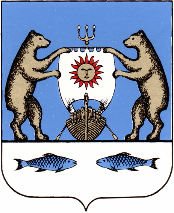 Российская ФедерацияНовгородская область Новгородский районСовет депутатовПанковского городского поселенияРЕШЕНИЕот 26.12.2022 г. № 132р.п. ПанковкаО назначении публичных слушаний по вопросу внесения изменений в Правила благоустройства Панковского городского поселенияС целью обсуждения и выявления мнения жителей по внесения изменений правила благоустройства, соблюдения чистоты и порядка на территории Панковского городского поселения, руководствуясь Федеральным законом от 06.10.2003 № 131-ФЗ "Об общих принципах организации местного самоуправления в Российской Федерации", Совет депутатов Панковского городского поселенияРЕШИЛ:Вынести на публичные слушания вопрос о внесении изменений в Правила благоустройства Панковского городского поселения (далее – проект Решения) (Приложение 1к настоящему решению).2. Установить порядок учета предложений по проекту Решения (приложение 2 к настоящему решению), 3. Установить порядок участия граждан в его обсуждении и проведения по нему публичных слушаний (Приложение № 3 к настоящему решению).4. Назначить проведение публичных слушаний по проекту Решения на 19.01.2023 года в 15.00 час. по адресу: Новгородская область, Новгородский муниципальный район, р.п. Панковка, ул. Октябрьская, дом 3 в Администрации Панковского городского поселения (актовый зал).5. Настоящее Решение вступает в силу с момента его официального опубликованию.6. Опубликовать решение в газете «Панковский вестник» и разместить на официальном сайте Администрации Панковского городского поселения в информационно-телекоммуникационной сети «Интернет» по адресу: панковка-адм.рфГлава Панковского городского поселения			        А.С. Петров Председатель Совета депутатовПанковского городского поселения                                             Г.И. ШенягинаПриложение № 1К Решению Совета депутатовПанковского городского поселенияот 26.12.2022 № 132РешениеПРОЕКТот  2022 г. № п. Панковка О внесении изменений в Решение Совета депутатов Панковского городского поселения от 28.09.2017 г. № 130«Об утверждении Правил благоустройства территории Панковского городского поселения» В целях приведения Правил благоустройства территории Панковского городского поселения, руководствуясь пунктом 19 части 1 статьи 14 Федерального закона от 06.10.2003 № 131-ФЗ "Об общих принципах организации местного самоуправления в Российской Федерации", Решением совета депутатов от 30.11.2016 № 84 «Об утверждении порядка организации и проведения публичных слушаний на территории Панковского городского поселения», Совет депутатов Панковского городского поселенияРЕШИЛ:1. Внести следующие изменение в Решение Совета депутатов Панковского городского поселения от 28.09.2017 г. № 130 «Об утверждении Правил благоустройства территории Панковского городского поселения» (далее по тексту – Правила): 1.1. Раздел 1 пункта 1.4 дополнить абзацем следующего содержания:«Дизайн-код – это свод правил, определяющий внешний облик, оформление и порядок размещения стилистически единых элементов городской среды, разработанный исходя из особенностей территории (типовой или исторической), включающий текстовые и графические материалы;»1.2. Дополнить Правила Приложением 6 «Дизайн-код Панковского городского поселения» в прилагаемой редакции.2. Настоящее Решение вступает в силу с момента его официального опубликованию.3. Опубликовать решение в газете «Панковский вестник» и разместить на официальном сайте Администрации Панковского городского поселения в информационно-телекоммуникационной сети «Интернет» по адресу:панковка-адм.рфГлава Панковского городского поселения			                  А.С. Петров Председатель Совета депутатовПанковского городского поселения                                                        Г.И. ШенягинаПриложение № 2к Решению Совета депутатовПанковского городского поселенияот 26.12.2022 № 132Порядокучета предложений по проекту изменений и дополнений в Правила благоустройства Панковского городского поселенияГраждане РФ, проживающие на территории Панковского городского поселения, обладающие в соответствии с действующим законодательством избирательным правом, обращаются в Совет депутатов Панковского городского поселения с индивидуальными и коллективными письменными обращениями (далее – Предложения) по проекту Решения «О внесении изменений в Правила благоустройства Панковского городского поселения». Указанные предложения направляются почтовым отправлением по адресу: 173526, Новгородская область, Новгородский муниципальный район, Панковское городское поселение, рабочий посёлок Панковка, ул. Октябрьская, д.3, а также по адресу в информационно-телекоммуникационной сети «Интернет» по адресу электронной почты: admpankovka@yandex.ru.2. Не принимаются к рассмотрению предложения, содержащие оскорбительные выражения, а также неподдающиеся чтению. Такие предложения после регистрации возвращаются автору с указанием мотивов.3. Не рассматриваются анонимные Предложения, то есть те, в которых отсутствуют фамилия заявителя, его адрес и личная подпись.4. Совет депутатов Панковского городского поселения рассматривает предложения, не требующие дополнительного изучения и проверки, безотлагательно, но не позднее 15 дней со дня их регистрации.В тех случаях, когда для рассмотрения предложения, необходимы проведения специальной проверки, истребование дополнительных материалов либо принятие других мер, сроки рассмотрения могут быть в порядке исключения продлены.5. По результатам рассмотрения Предложения выносится решение рабочей группы по разработке проекта изменений в Правила благоустройства Панковского городского поселения, об учете предложения в случае его актуальности и целесообразности либо об отклонении предложения.6. Предложение считается рассмотренным, если по нему дан мотивированный ответ.7. Предложение носит рекомендательный характер и может учитываться при принятии Советом депутатов Панковского городского поселения решения о принятии изменений в Правила благоустройства Панковского городского поселения.Приложение № 3к Решению Совета депутатовПанковского городского поселенияот 26.12.2021 № 132Порядокучастия граждан в его обсуждении и проведения по нему публичных слушаний1. Граждане РФ, проживающие на территории Панковского городского поселения, имеют право на непосредственное участие в обсуждении проекта изменений в Правила благоустройства Панковского городского поселения (далее – проект).2. Непосредственное участие в обсуждении проекта реализуется гражданами путем направления письменных предложений к опубликованному проекту и (или) участия в публичных слушаниях по опубликованному проекту.3. Письменные предложения направляются в соответствии с Порядком учета предложений по проекту изменений Правил благоустройства Панковского городского поселения Панковского городского поселения.	4. На публичных слушаниях по проекту выступает с докладом и
председательствует Глава Панковского городского поселения.5.	Для ведения протокола публичных слушаний председательствующий определяет секретаря публичных слушаний.	6. Участникам публичных слушаний обеспечивается возможность высказать свое мнение по проекту. По истечении времени, отведенного председательствующим для проведения публичных слушаний, участники публичных слушаний, которым не было предоставлено слово, вправе представить свои замечания и предложения в письменном виде. Устные замечания и предложения по проекту заносятся в протокол публичных слушаний, письменные замечания и предложения приобщаются к протоколу.	7. О результатах публичных слушаний составляется заключение, подписываемое Главой Панковского городского поселения. Заключение о результатах публичных слушаний подлежит официальному опубликованию (обнародованию) не позднее чем через 30 календарных дней со дня окончания публичных слушаний.	8. Поступившие от населения замечания и предложения по проекту носят рекомендательный характер. Указанные замечания и предложения учитываются при подготовке проекта и рассматриваются на заседании Совета депутатов Панковского городского поселения.Приложение  № 6 К Решению Совета депутатовПанковского городского поселения от 28.09.2017 № 130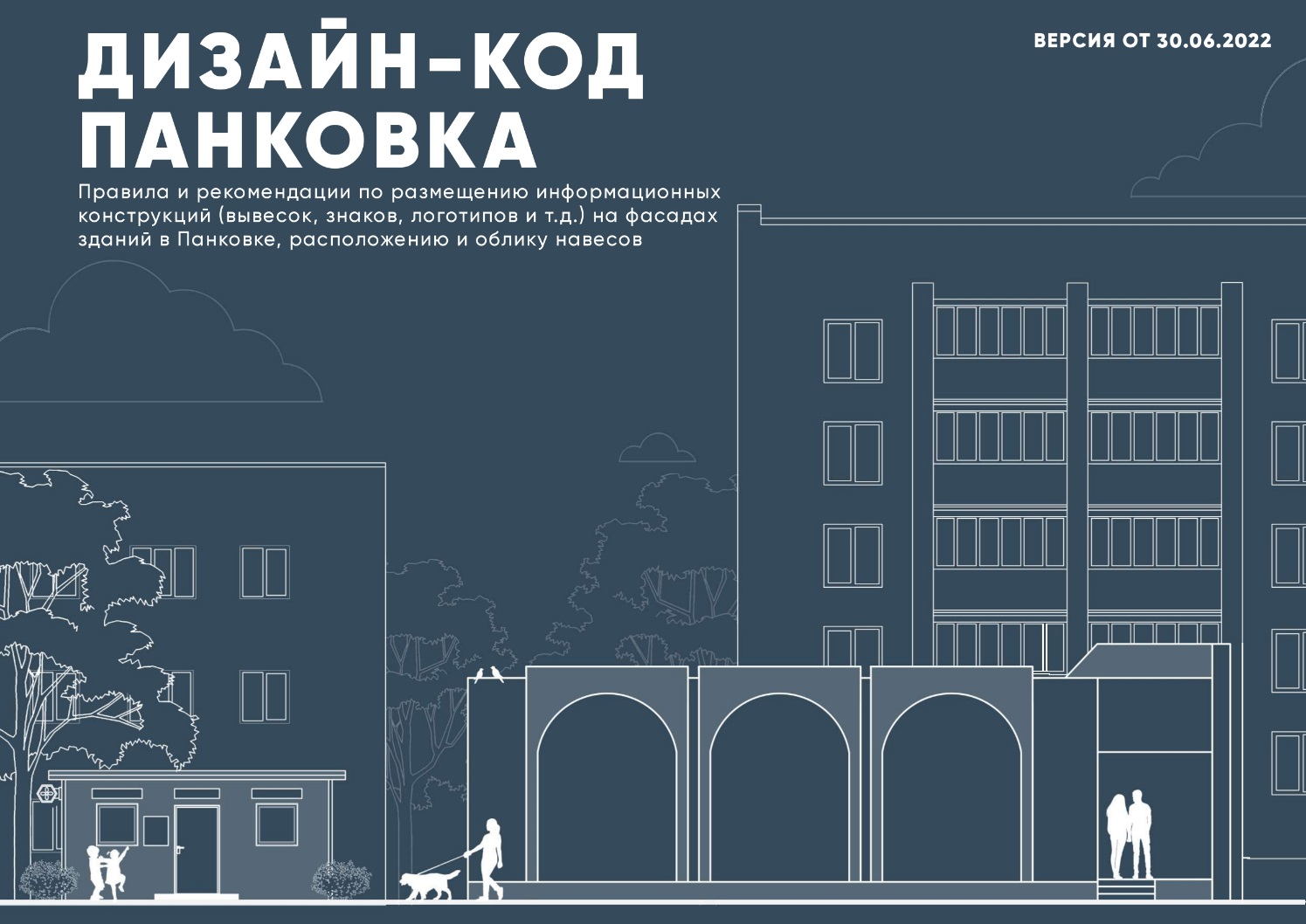 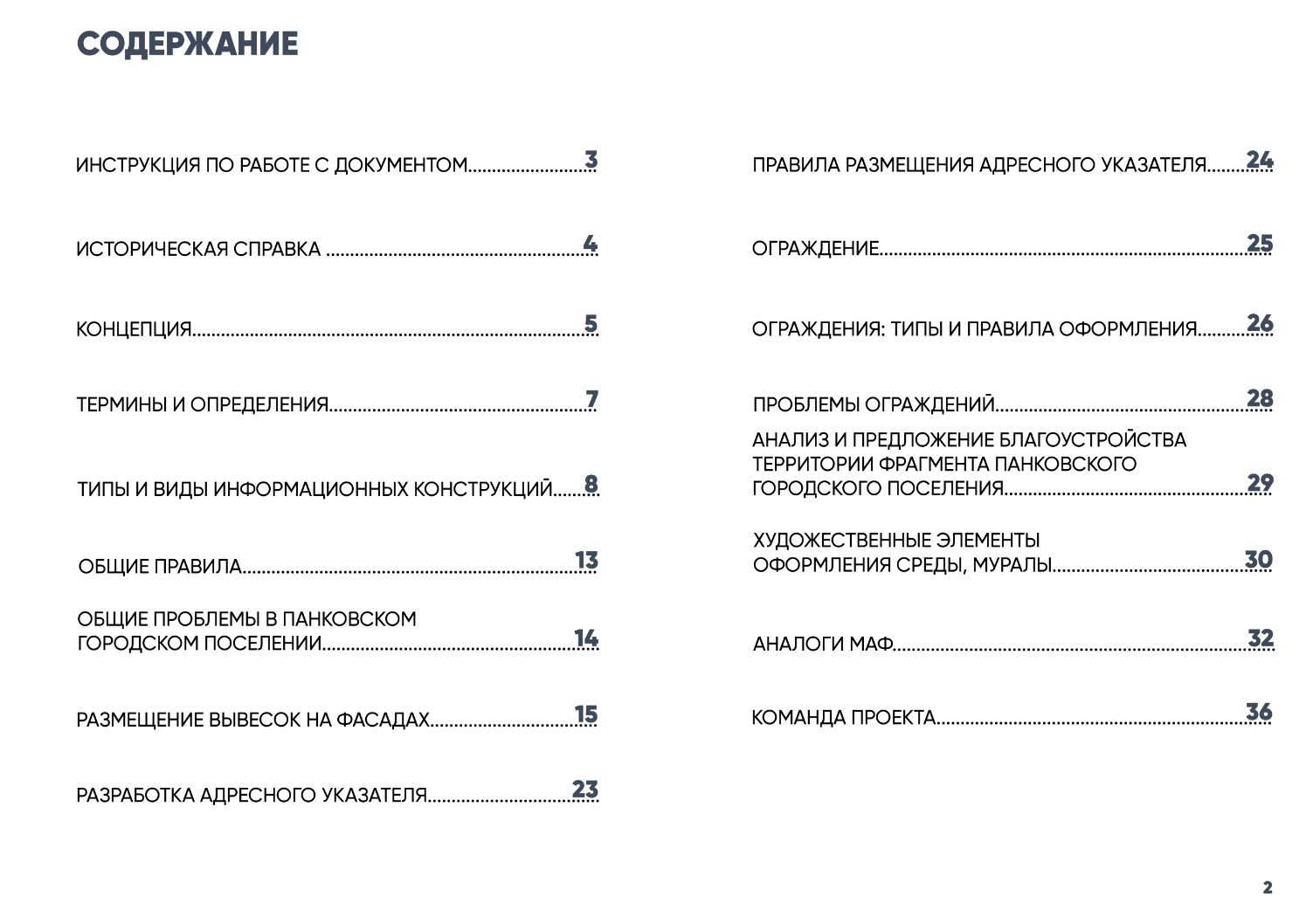 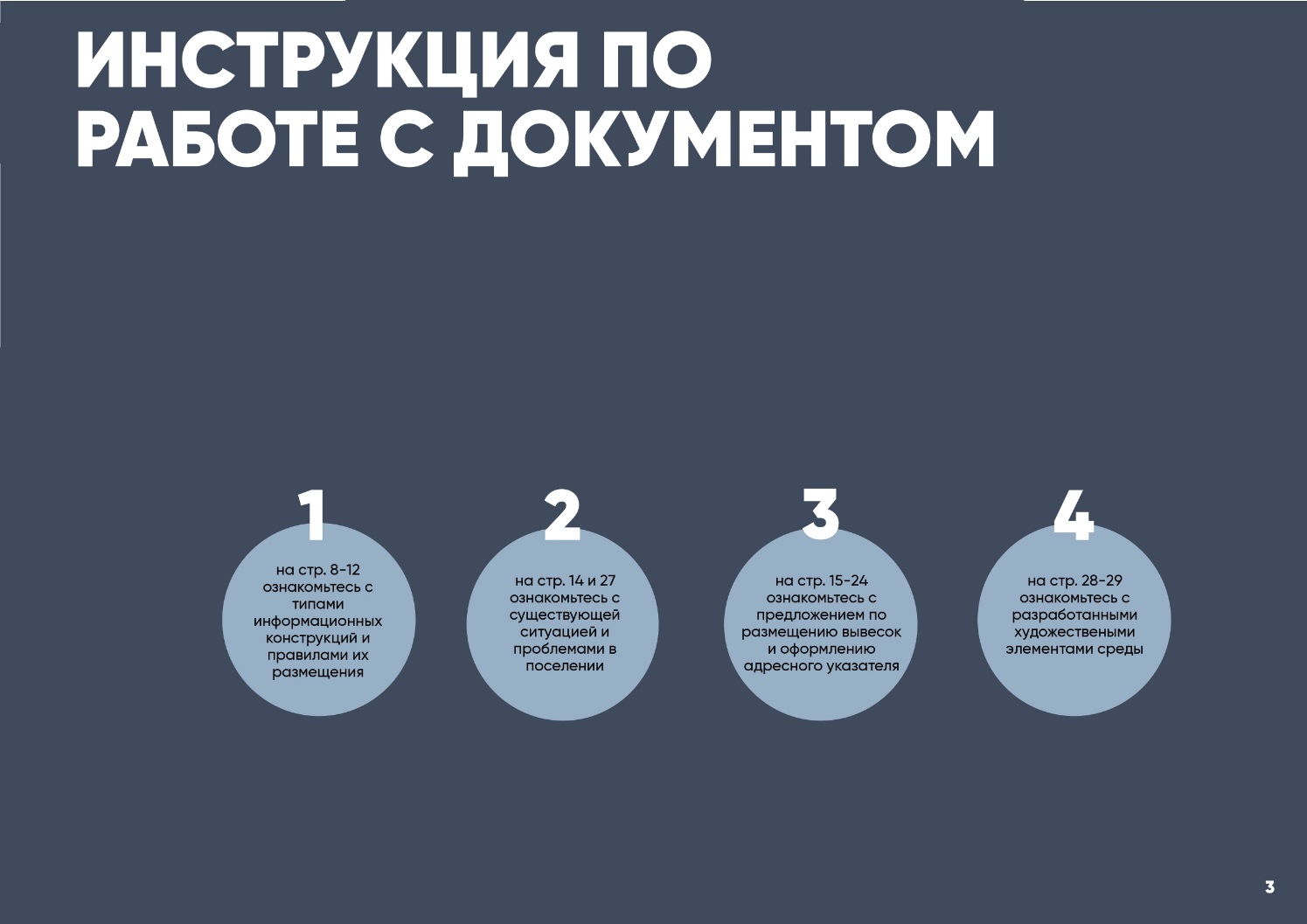 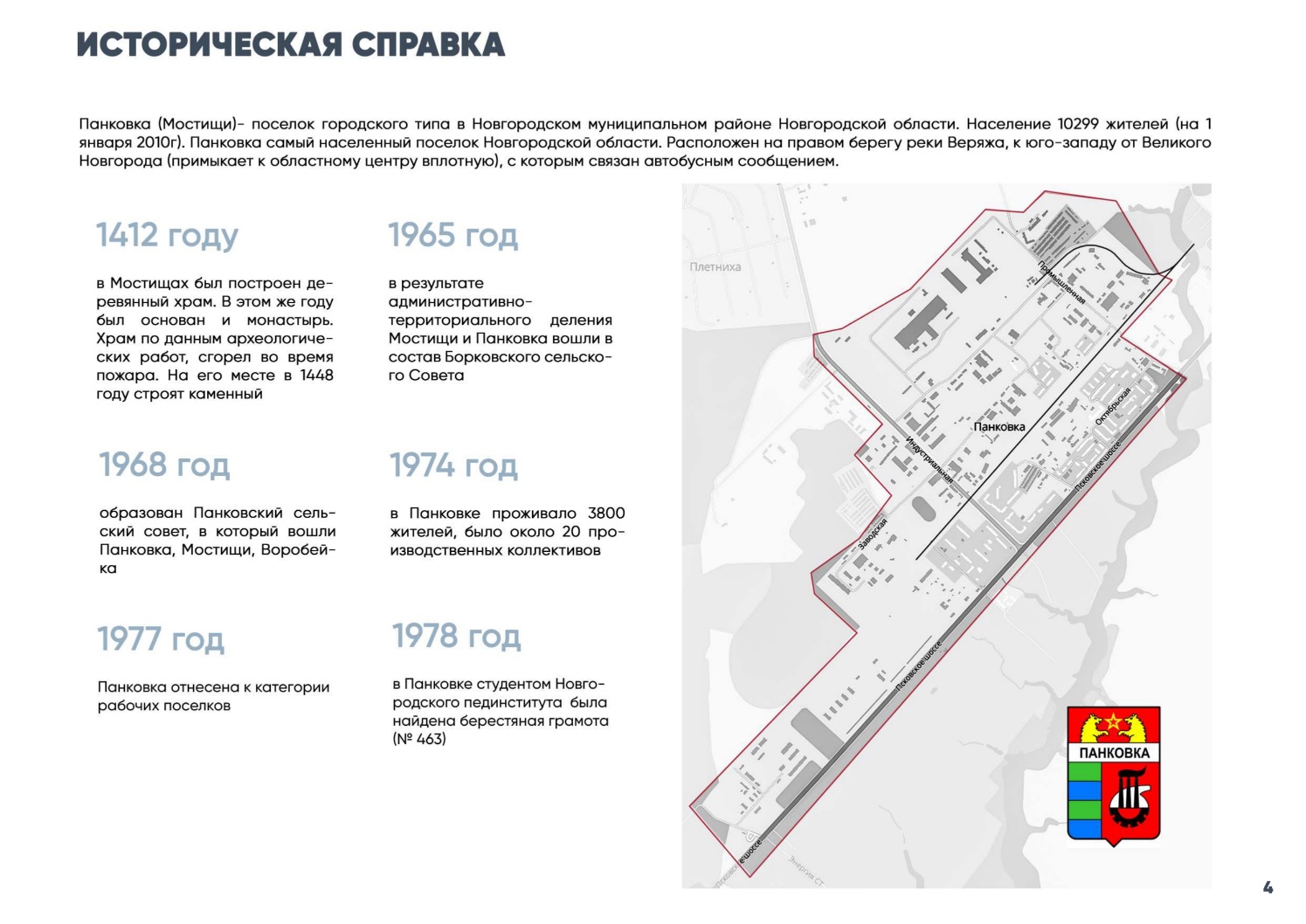 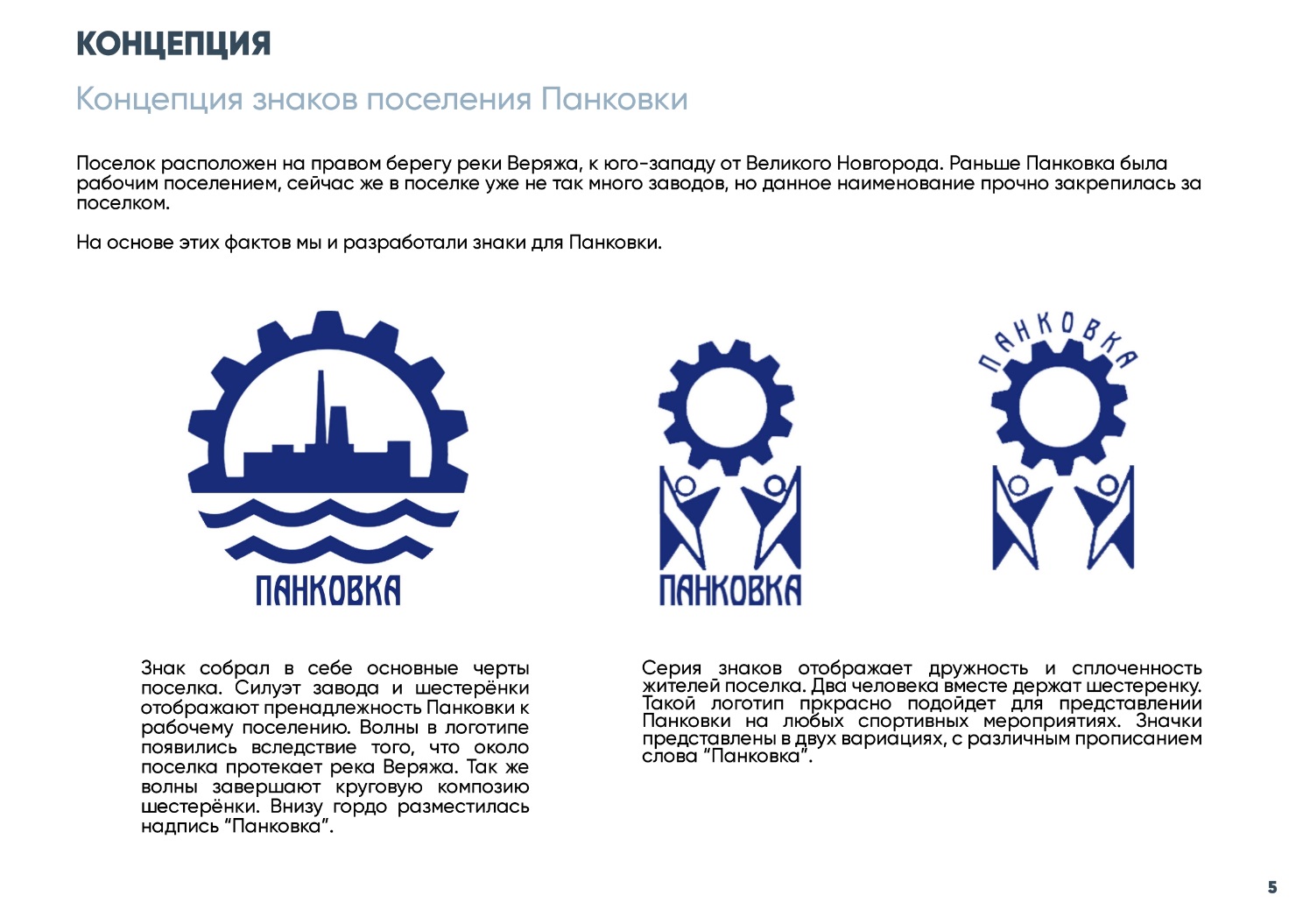 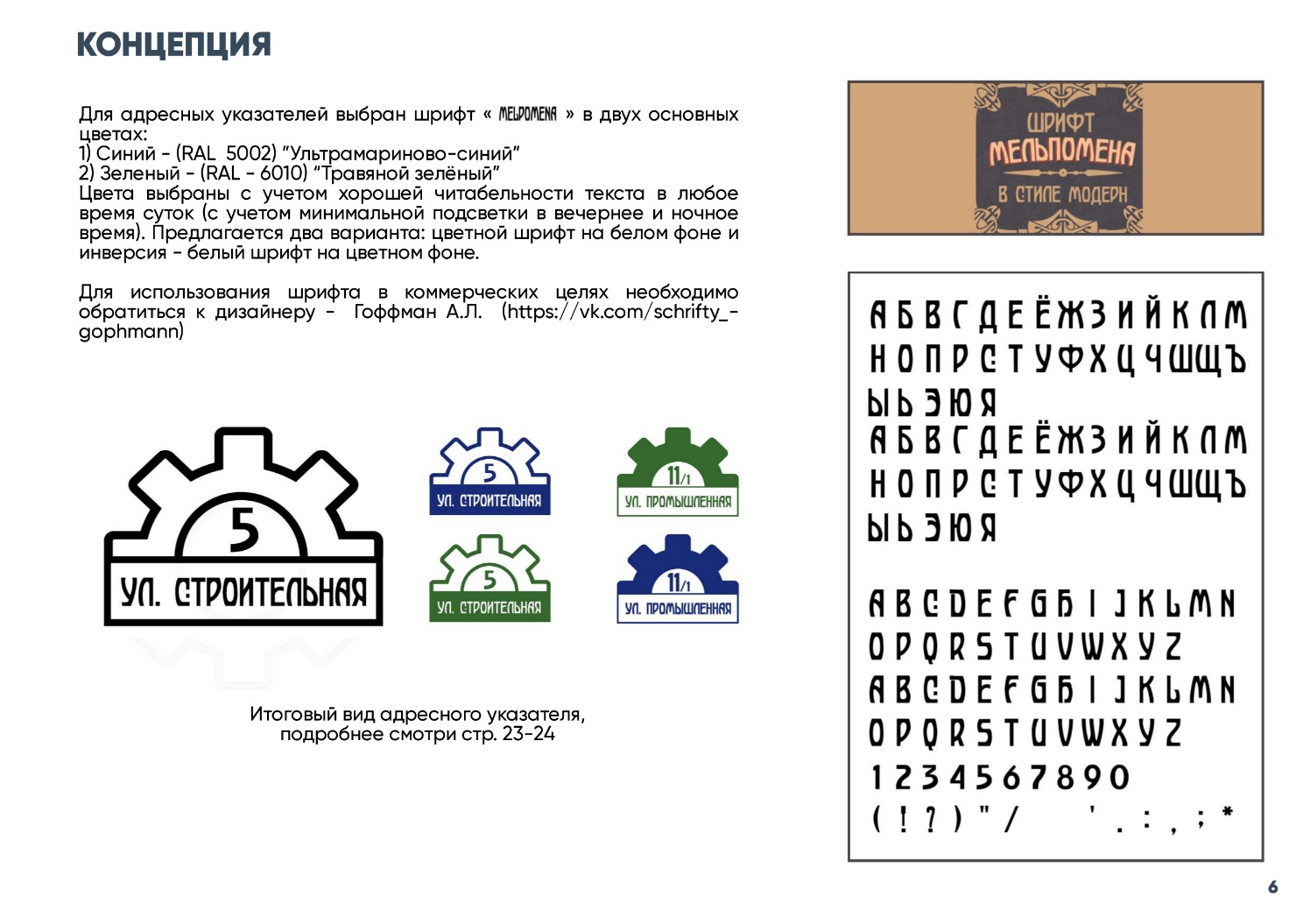 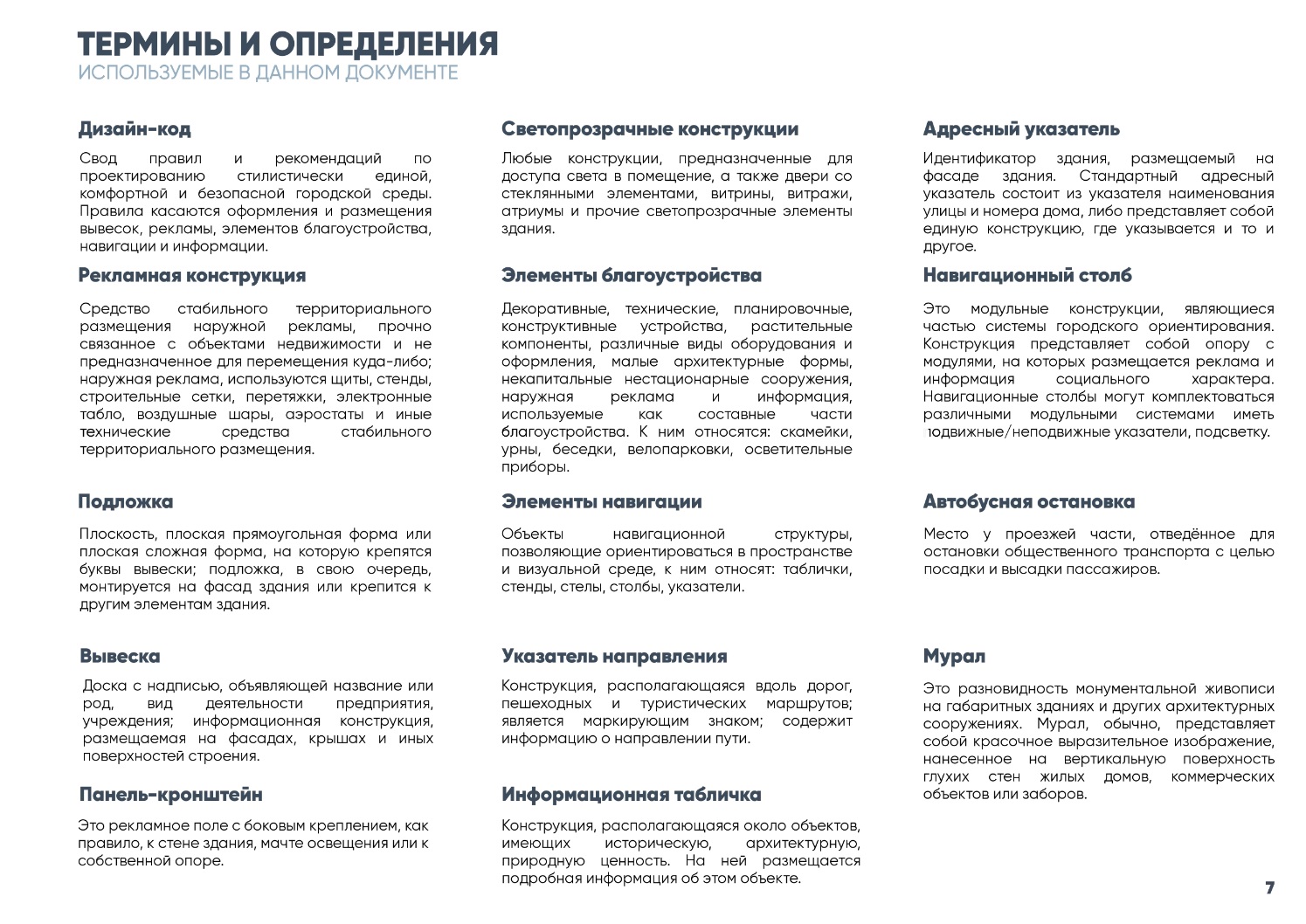 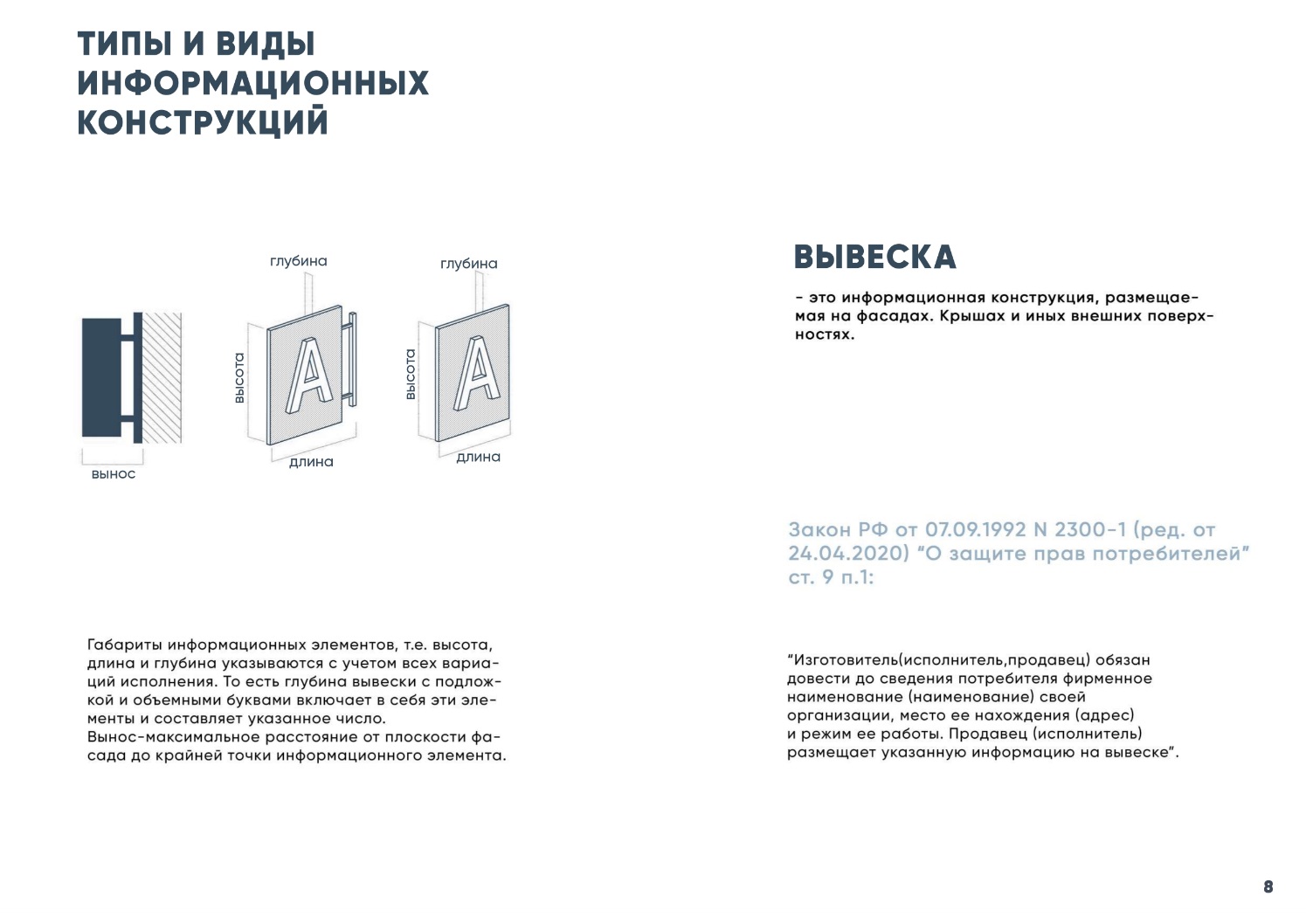 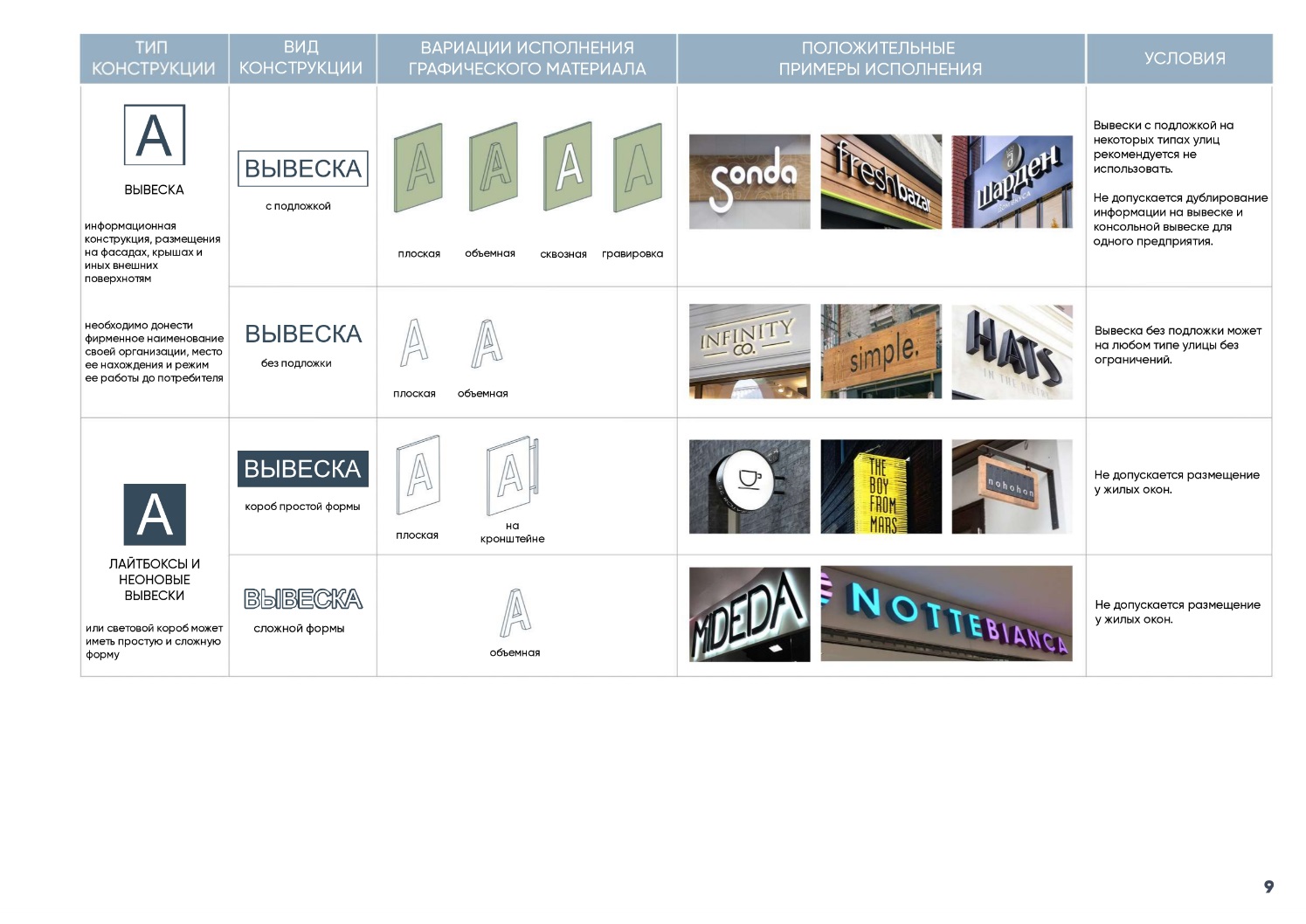 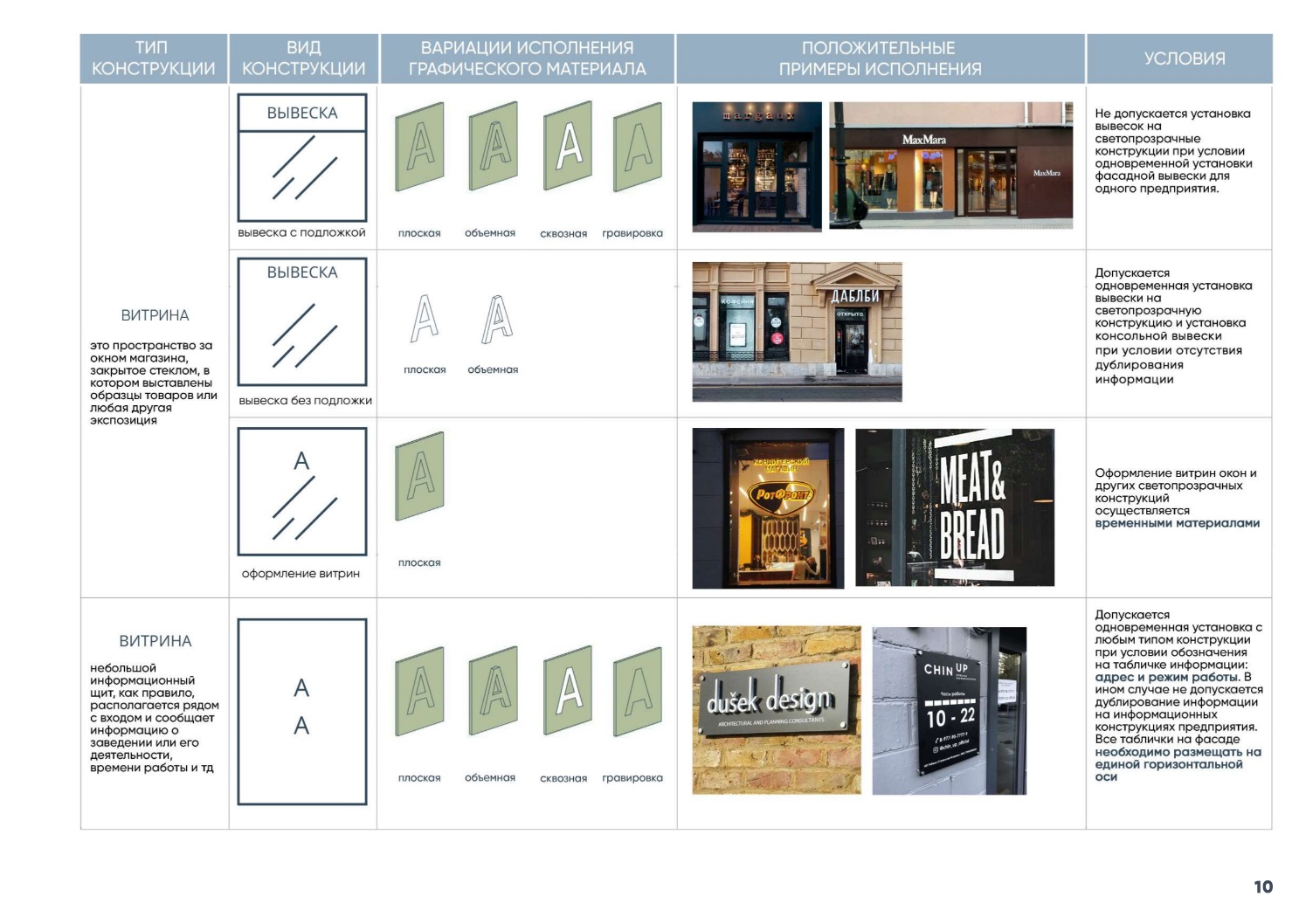 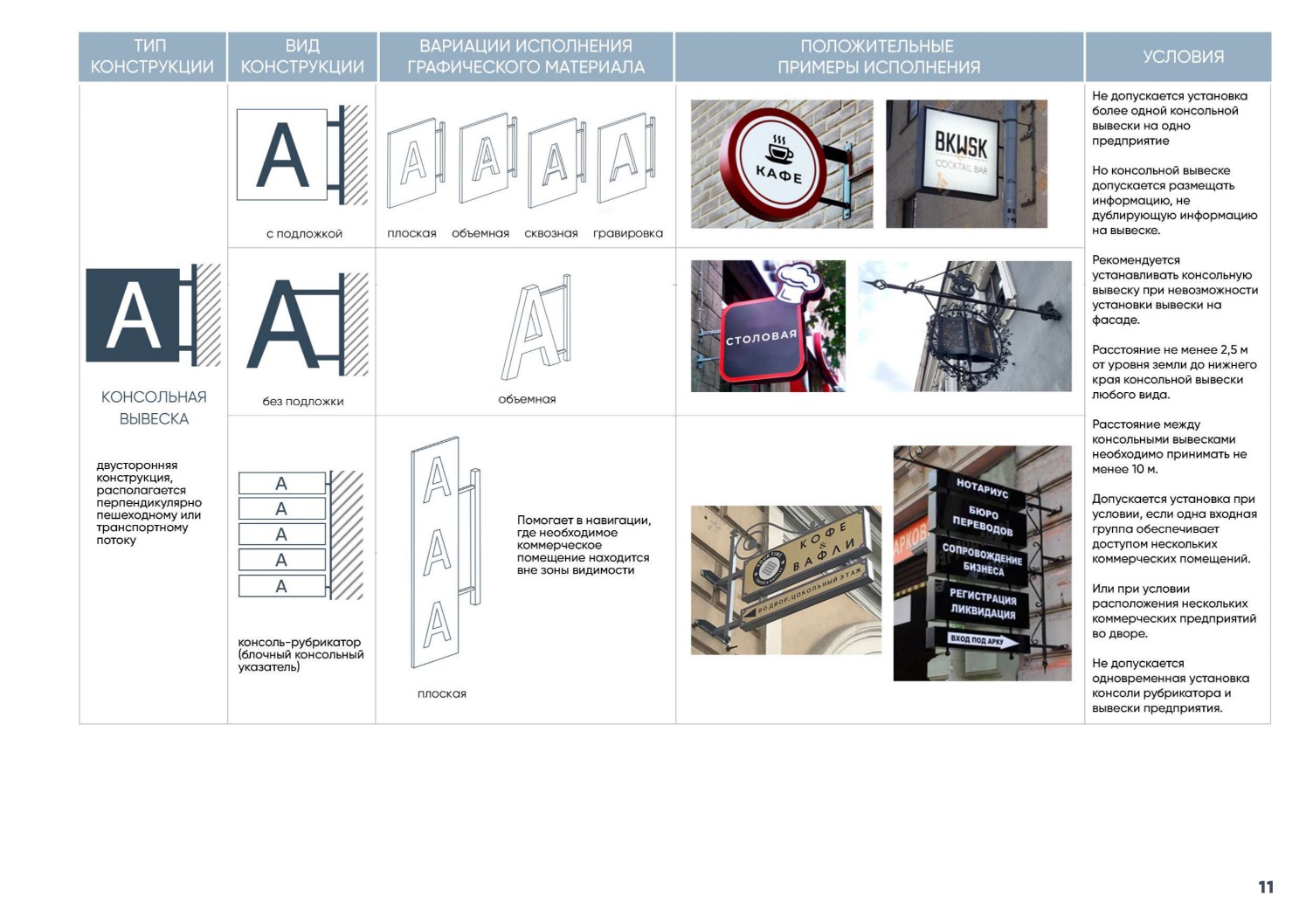 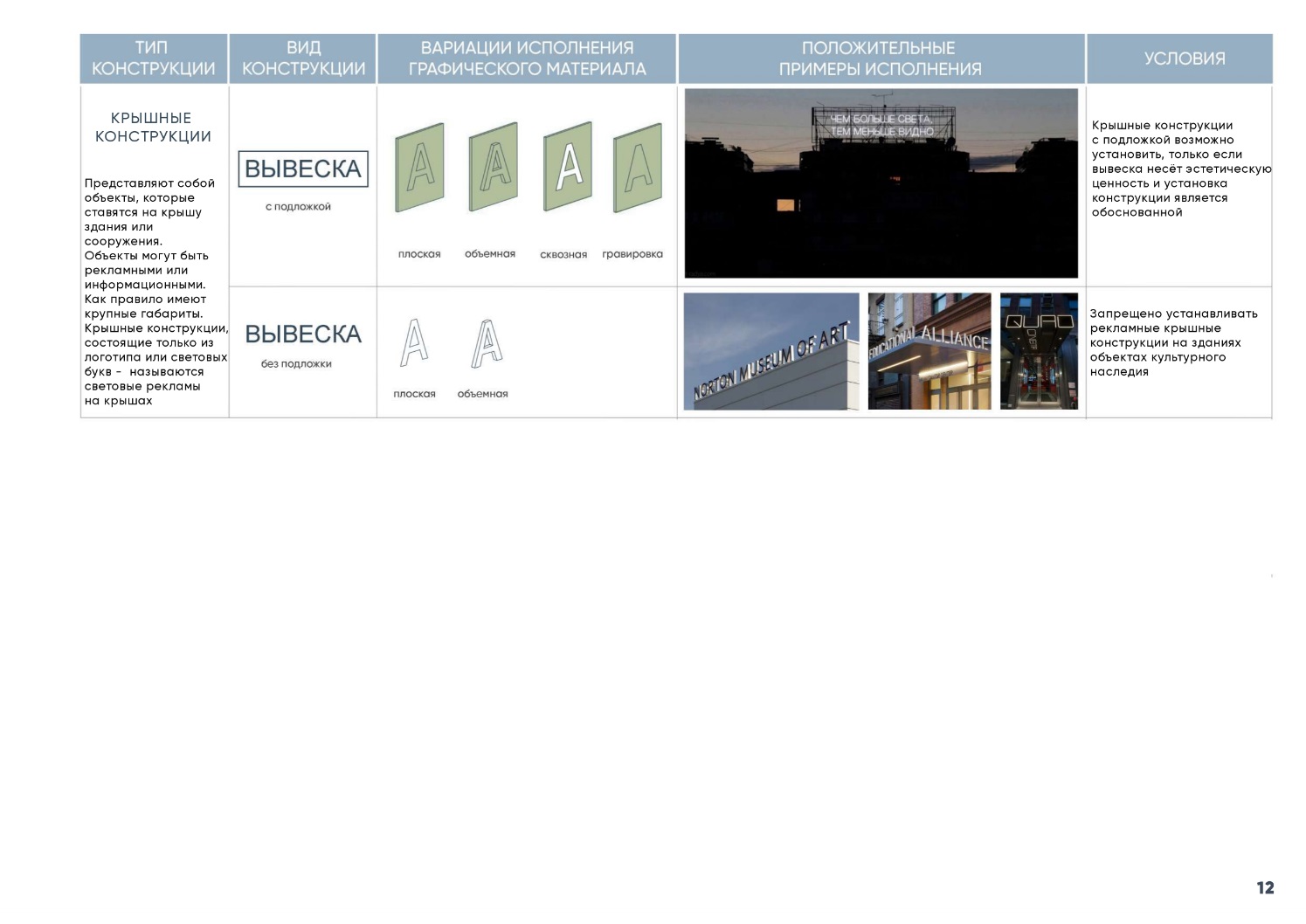 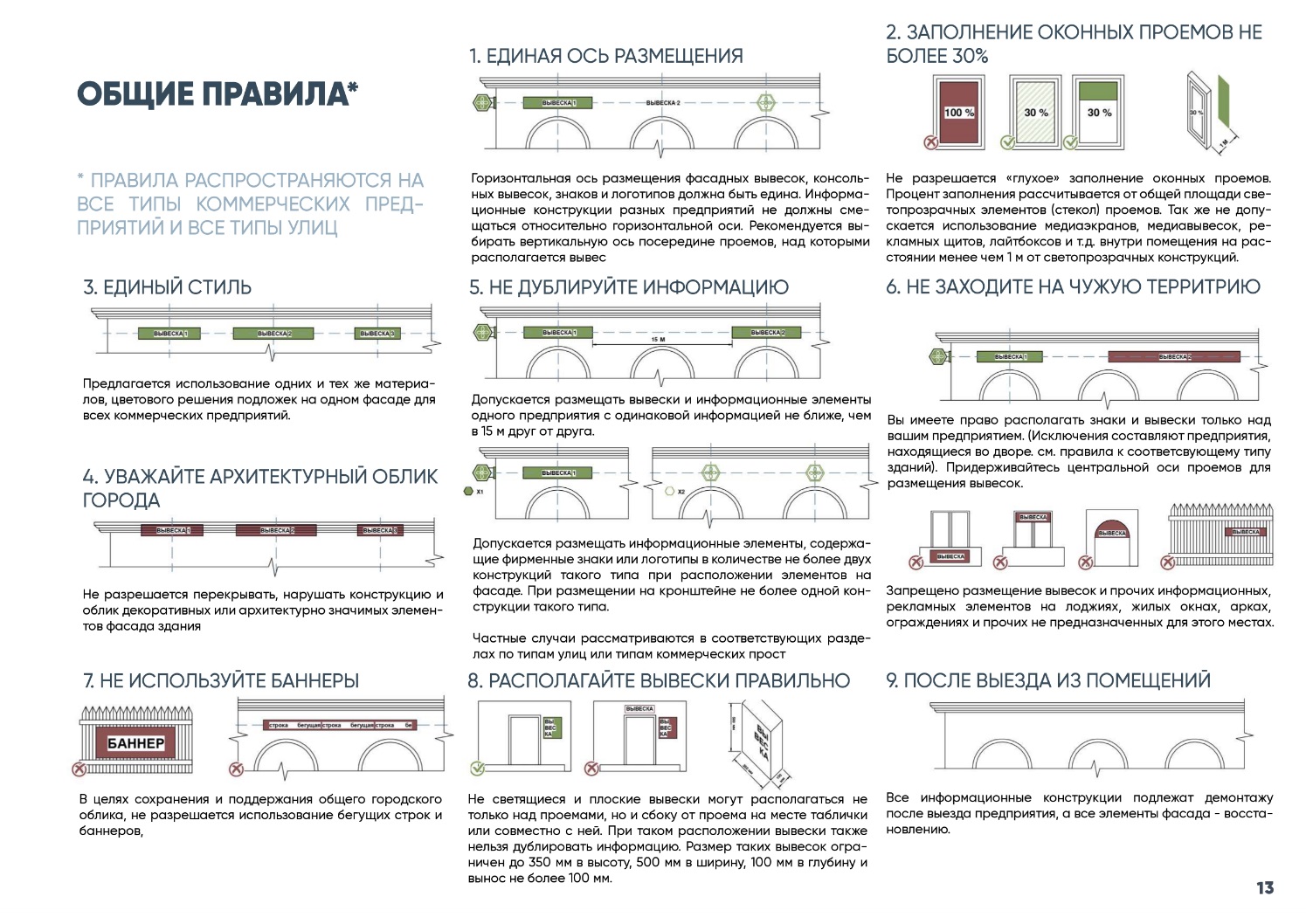 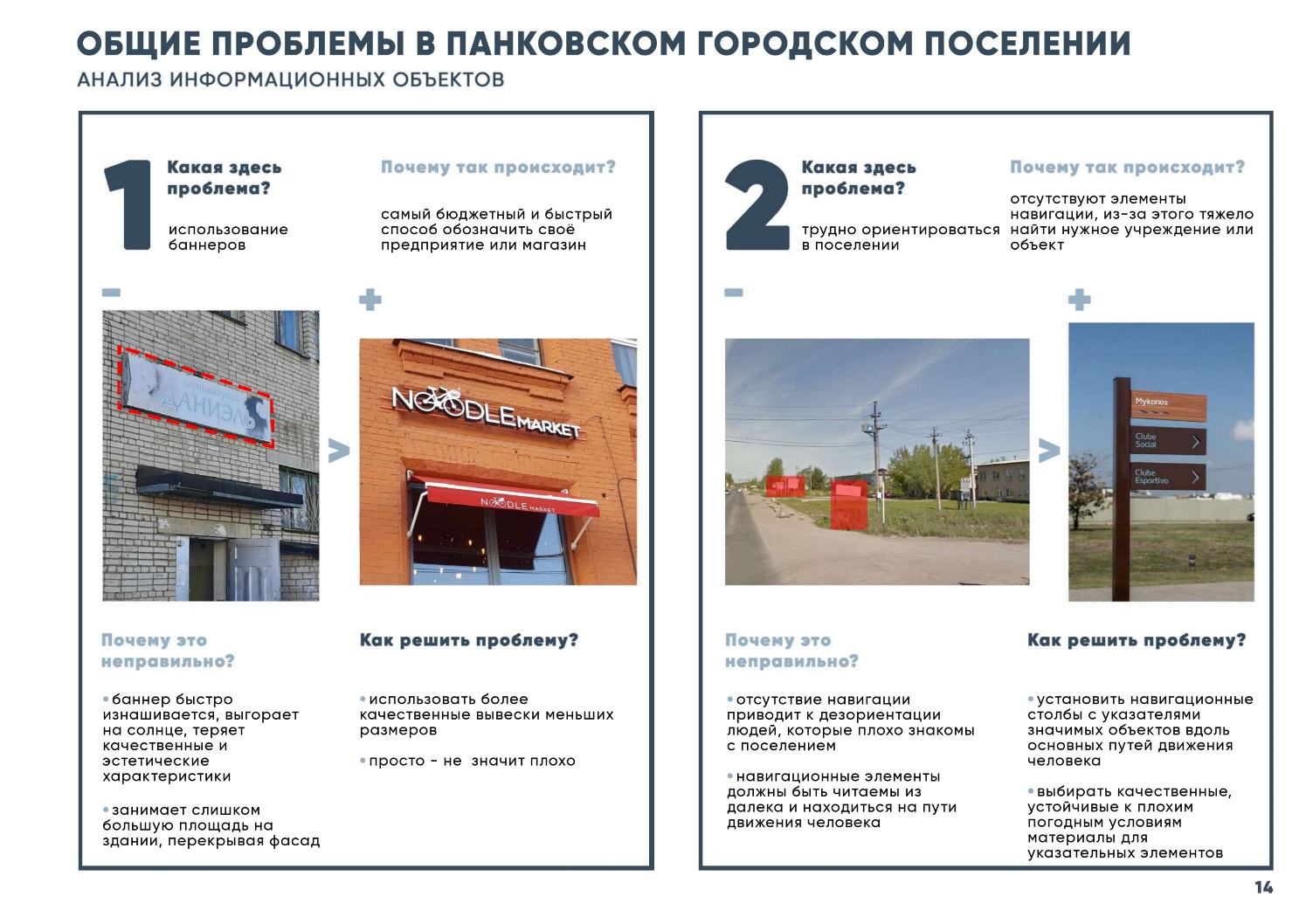 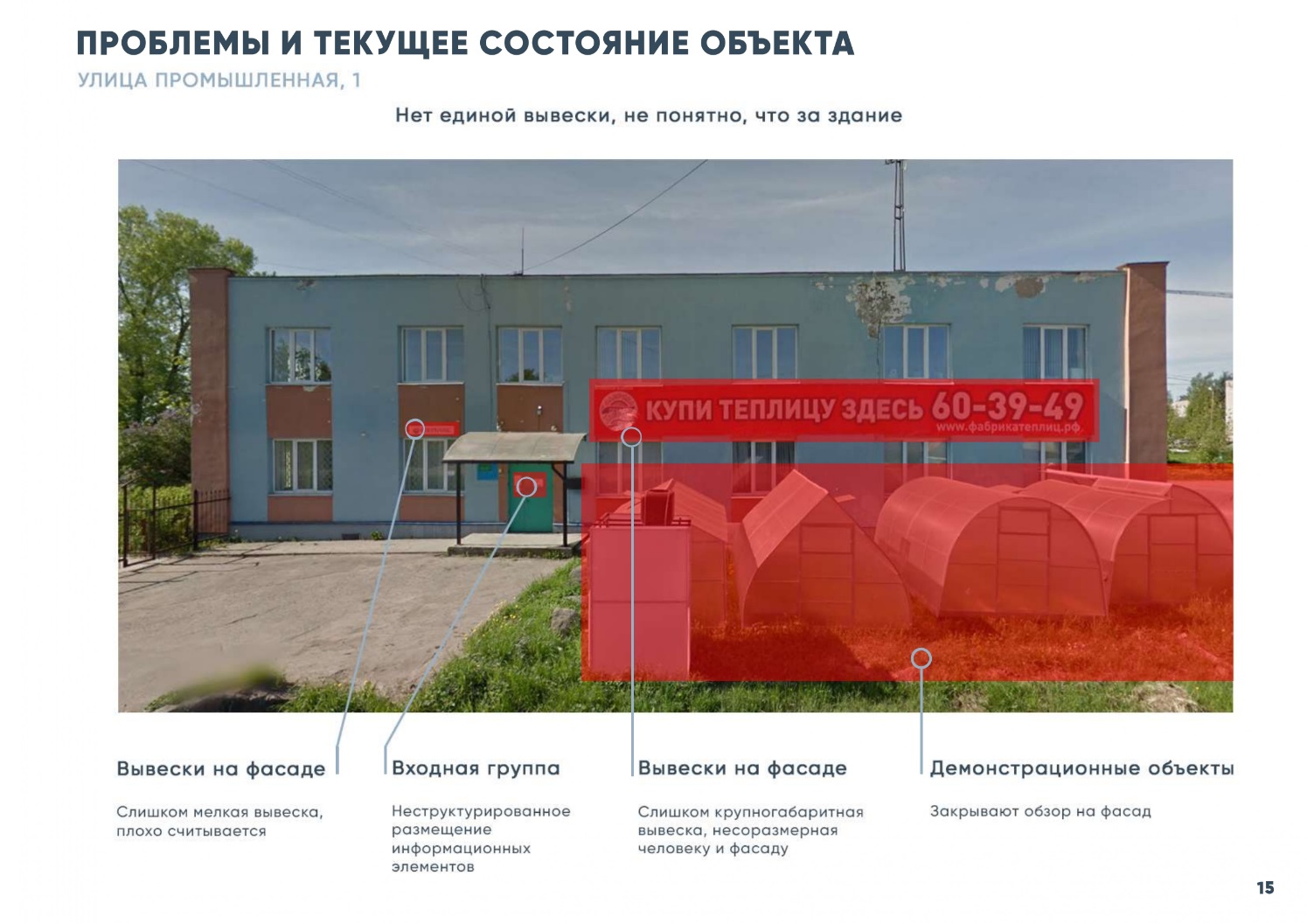 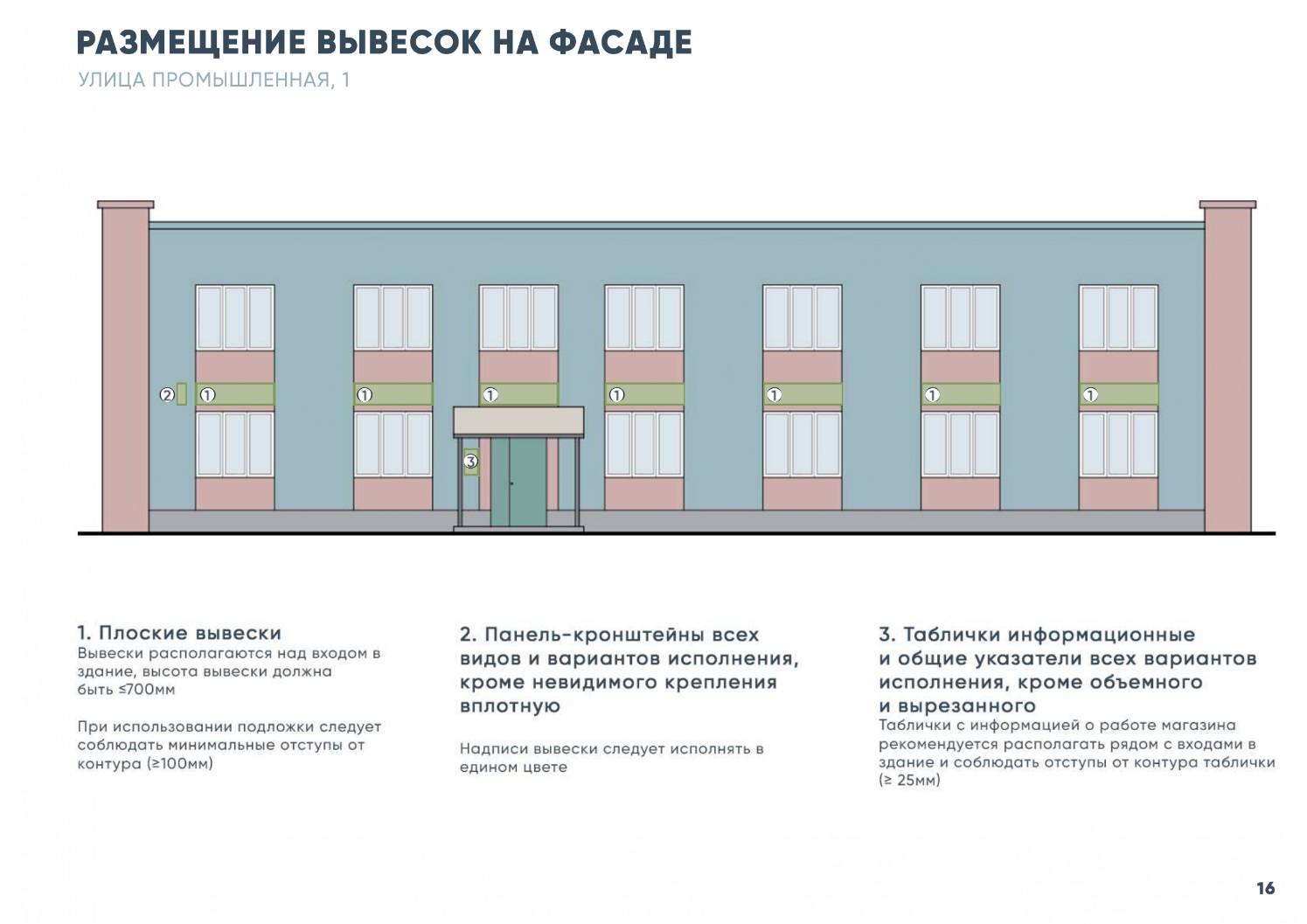 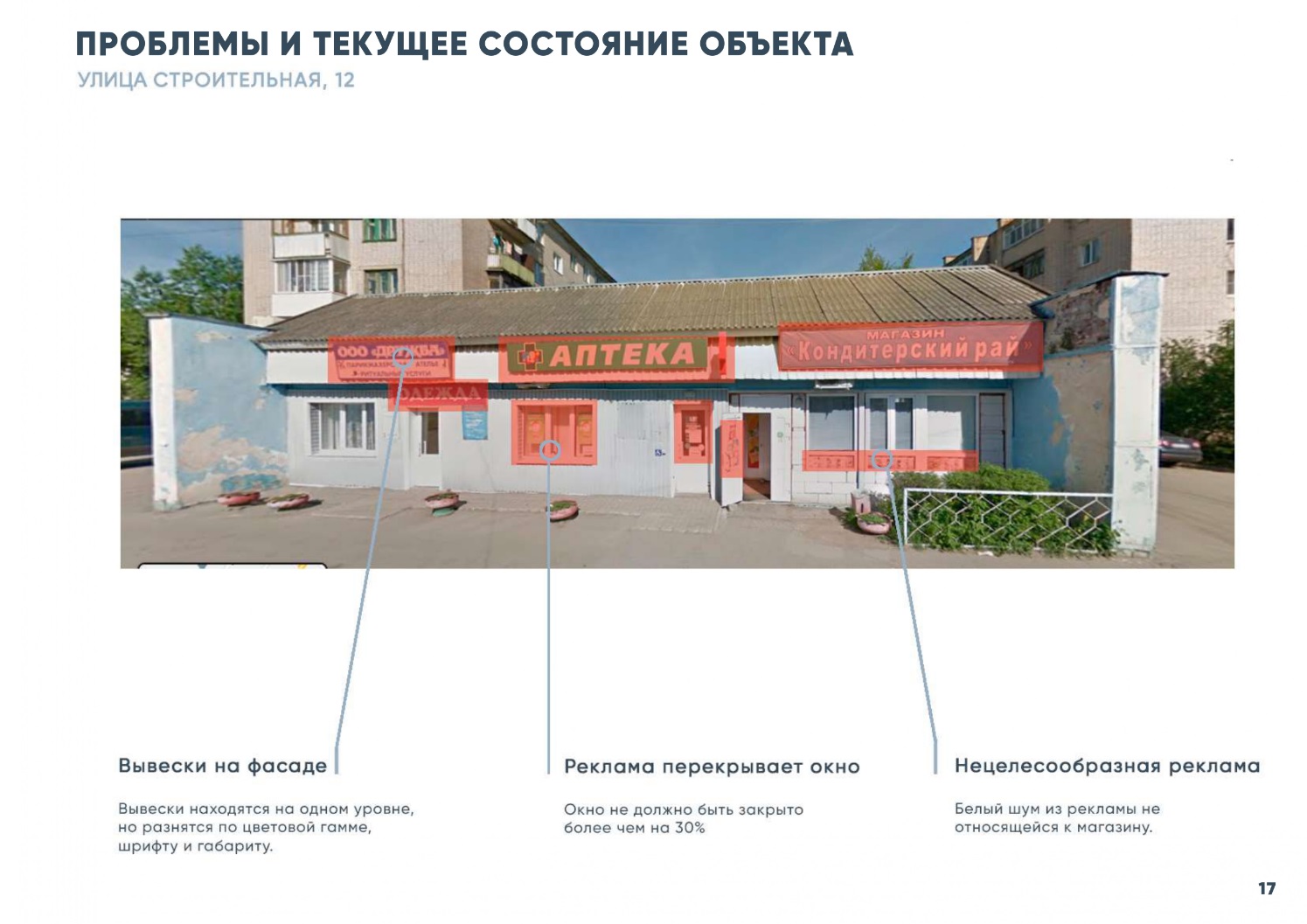 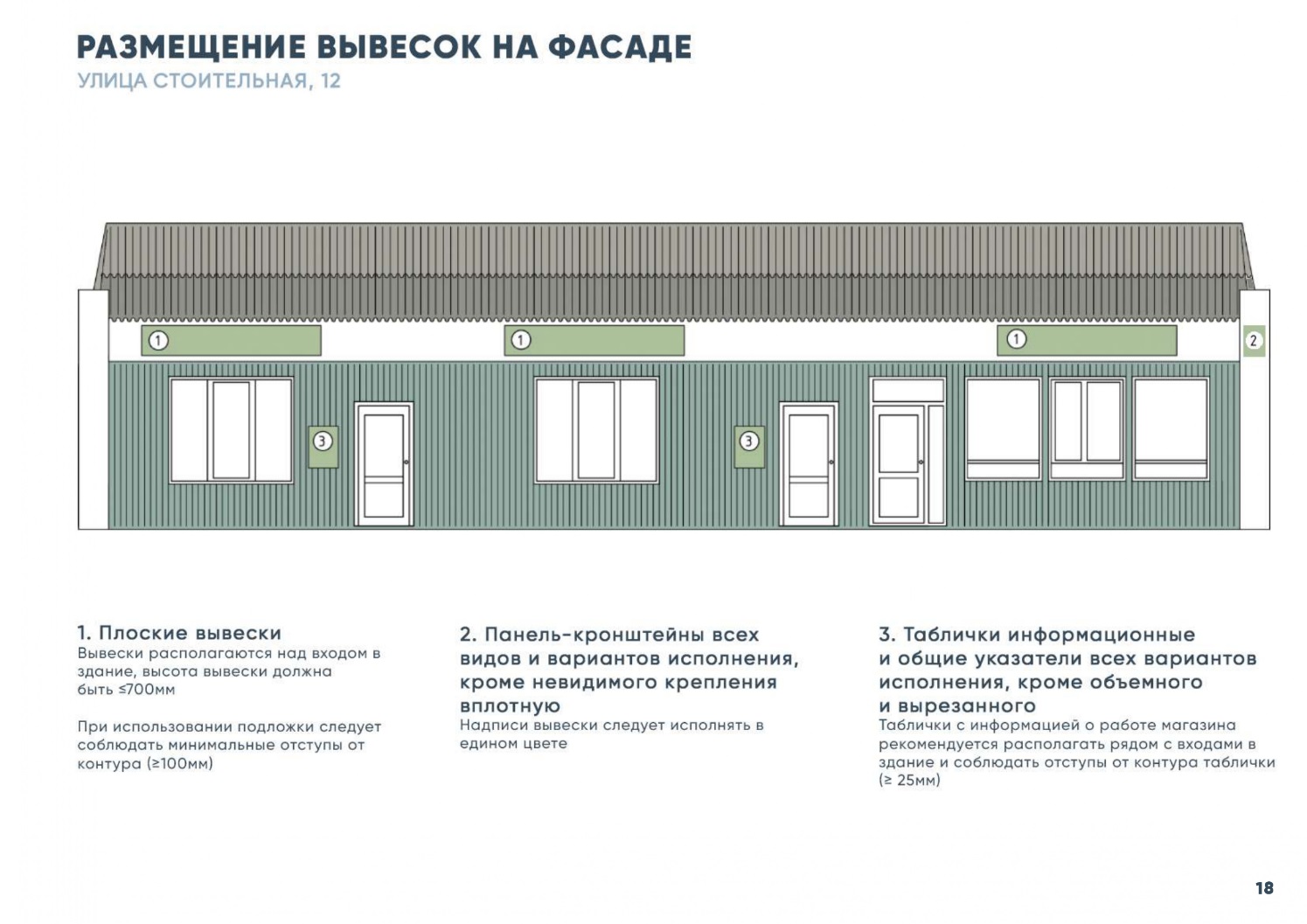 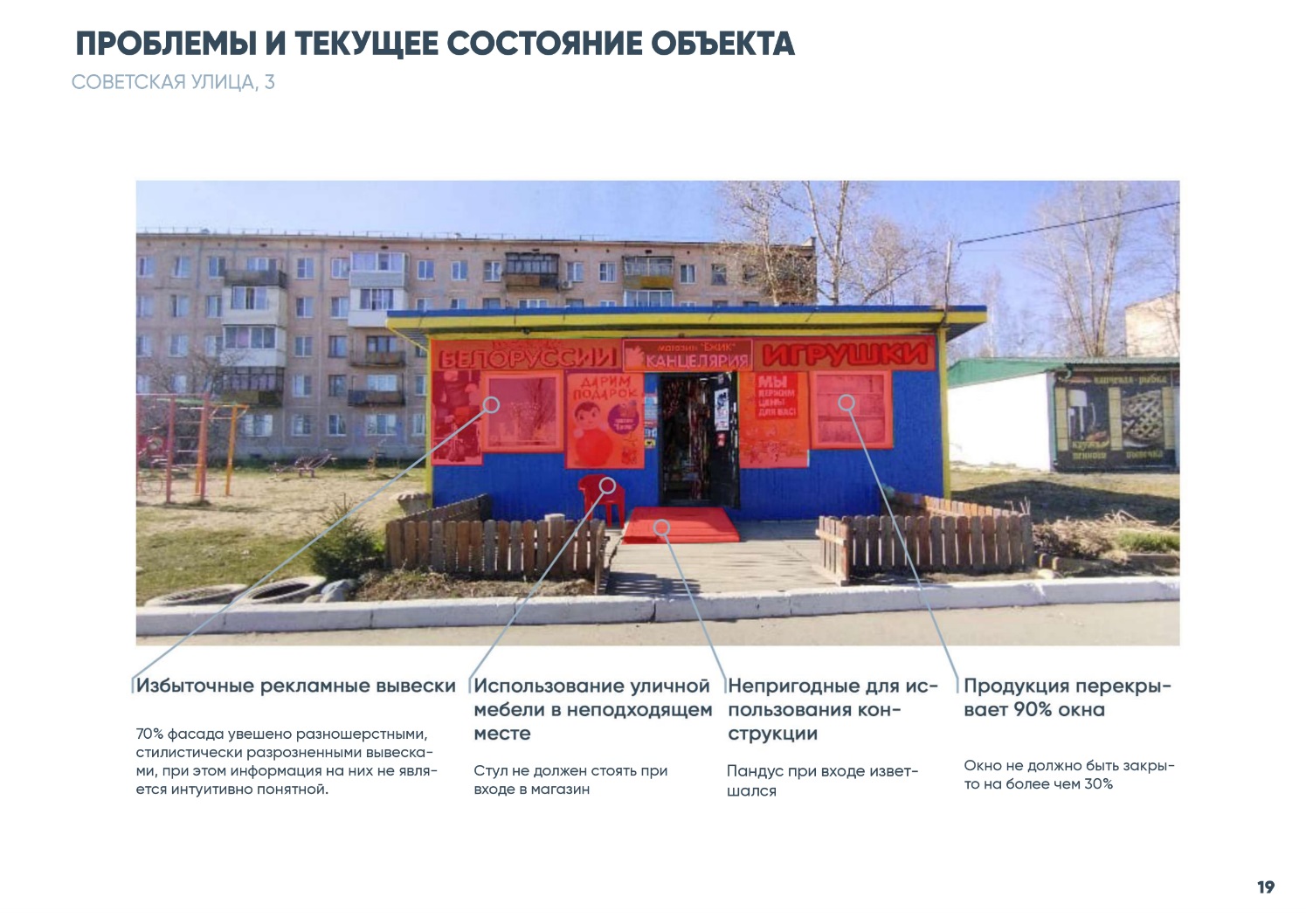 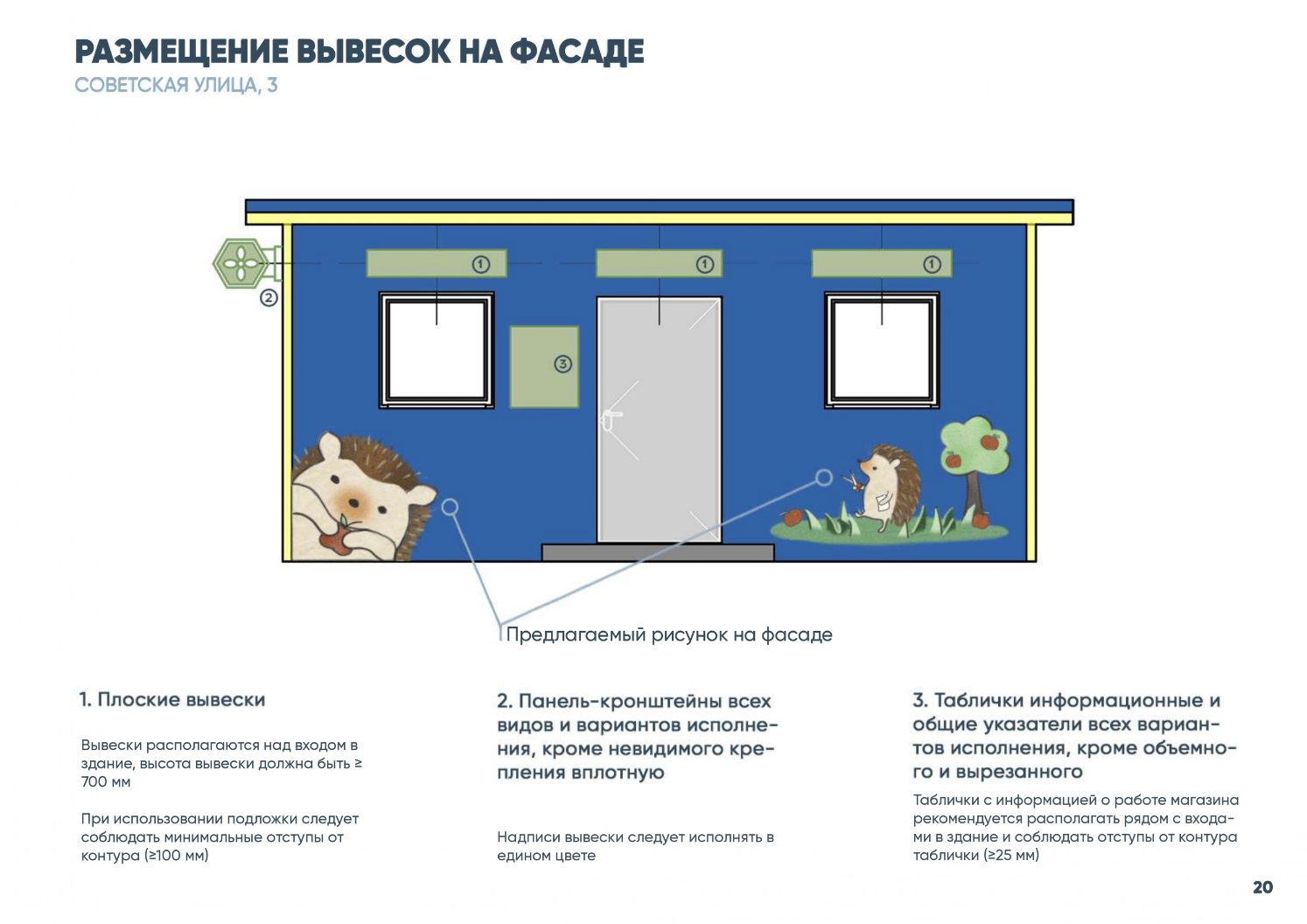 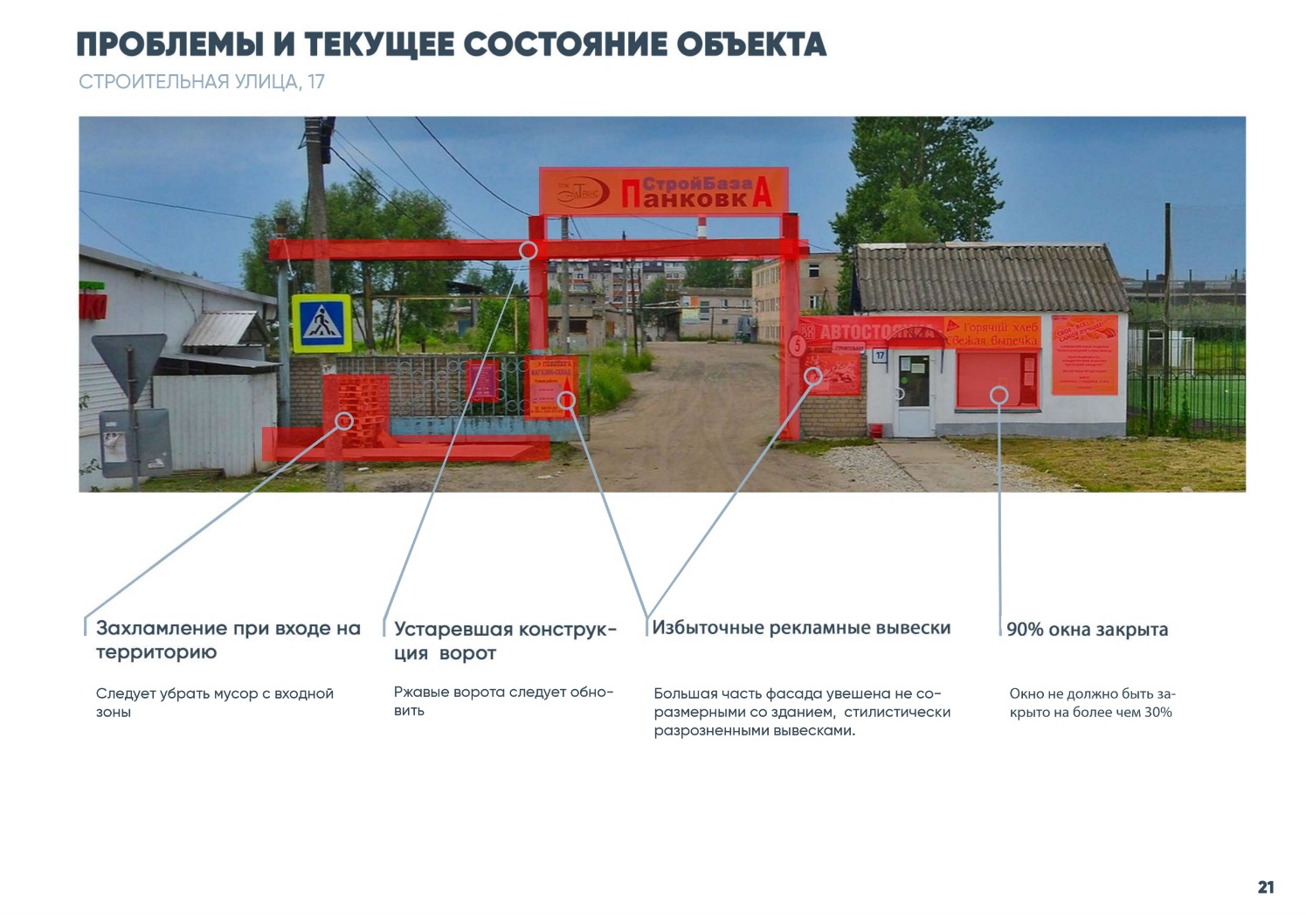 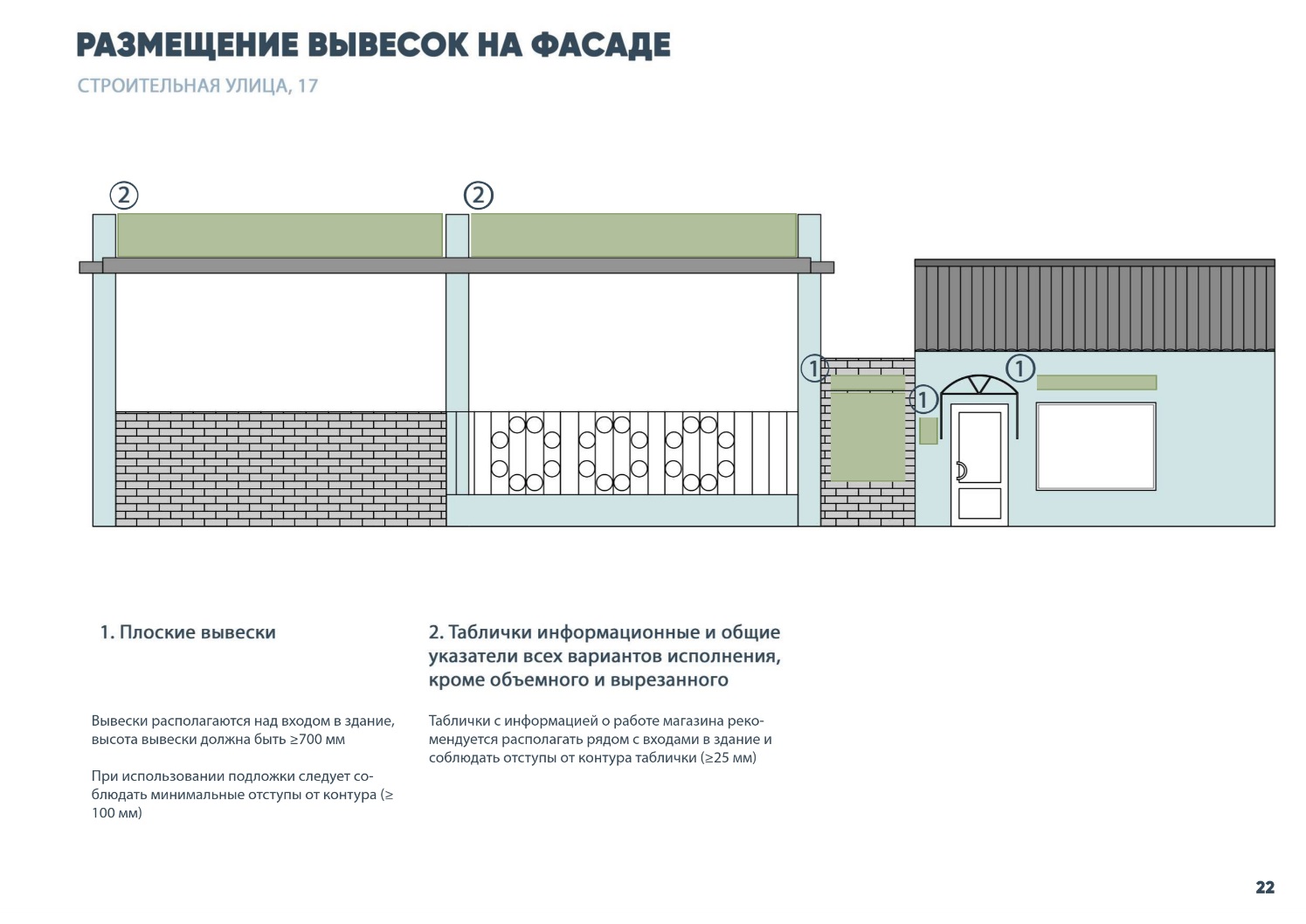 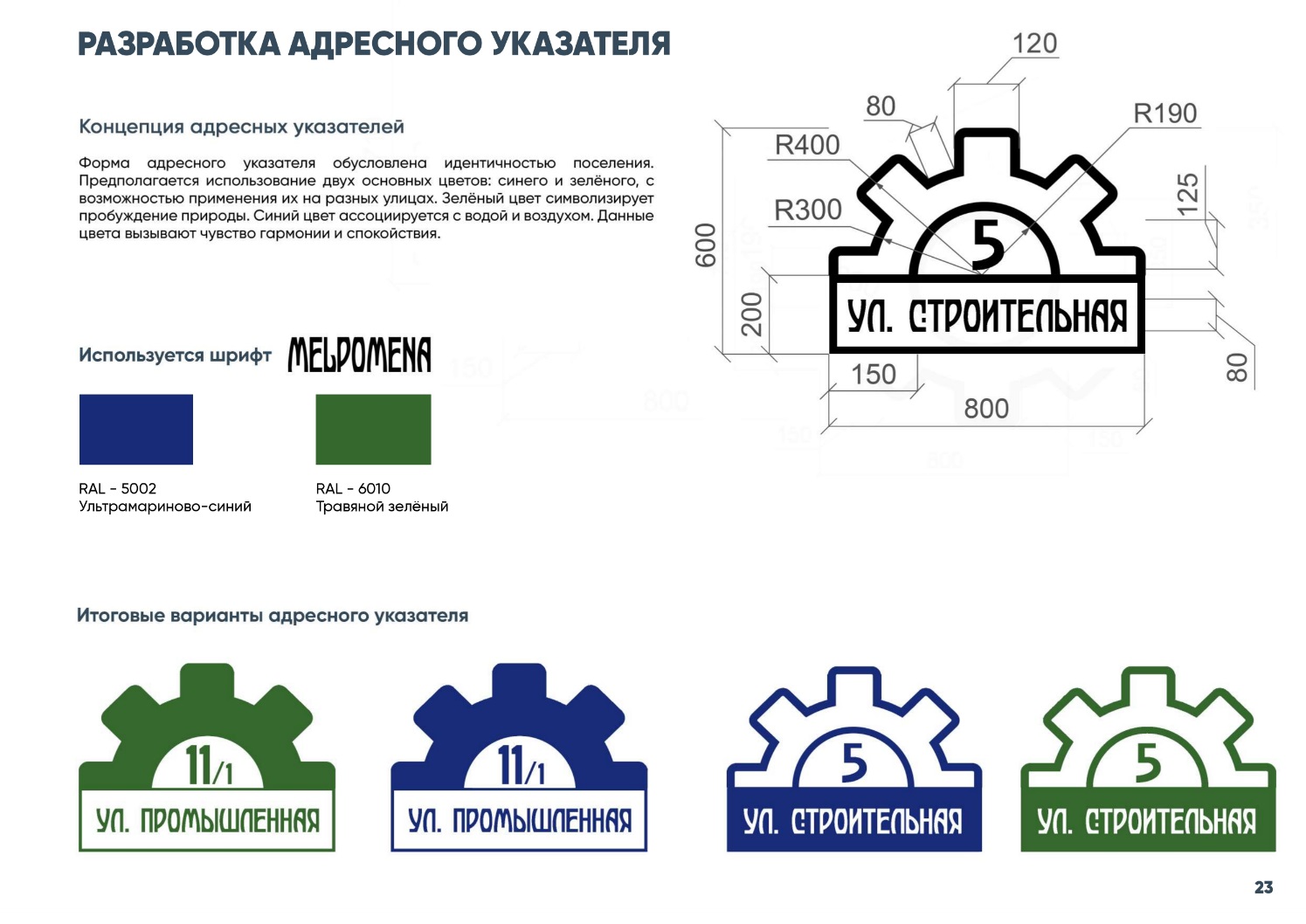 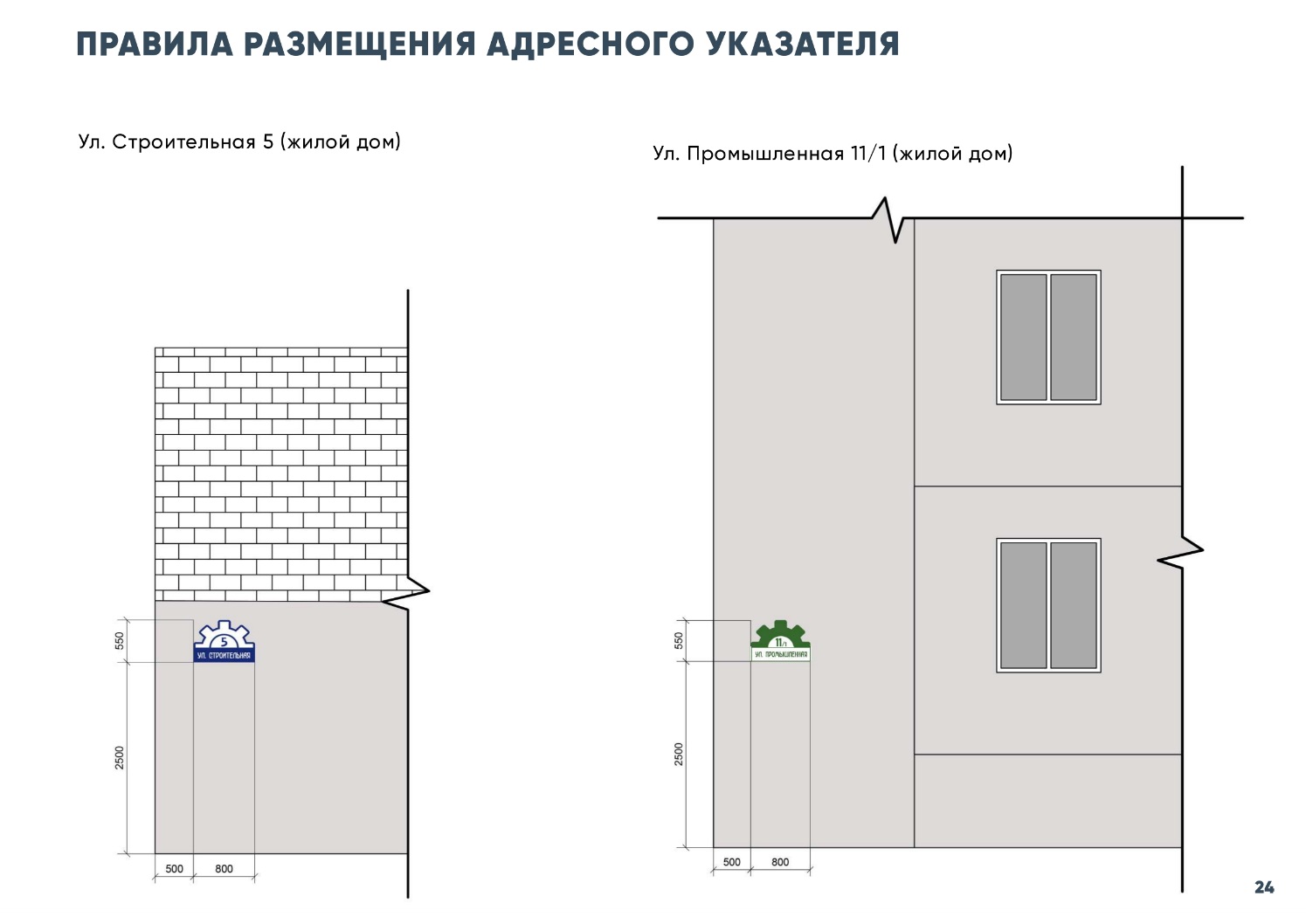 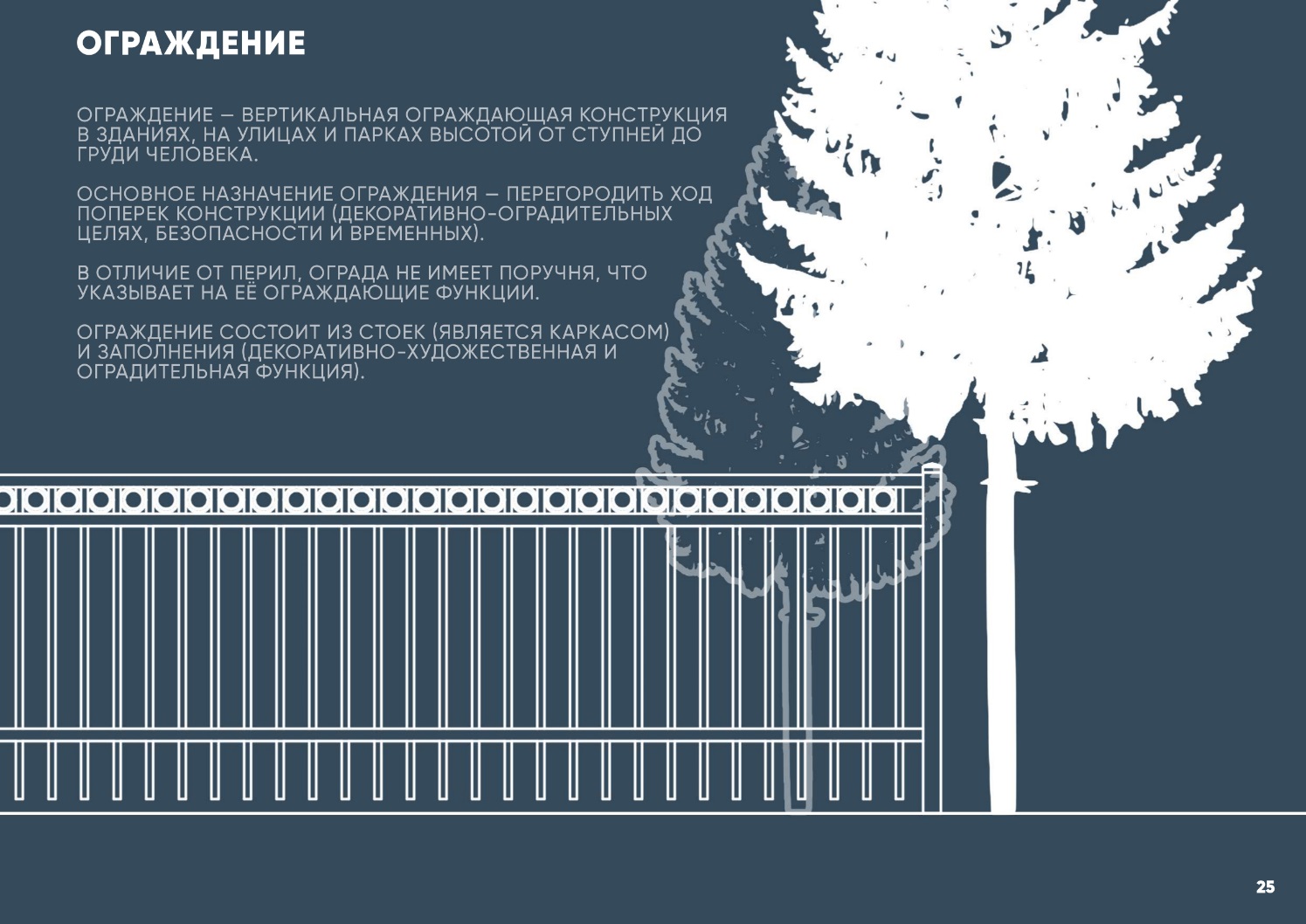 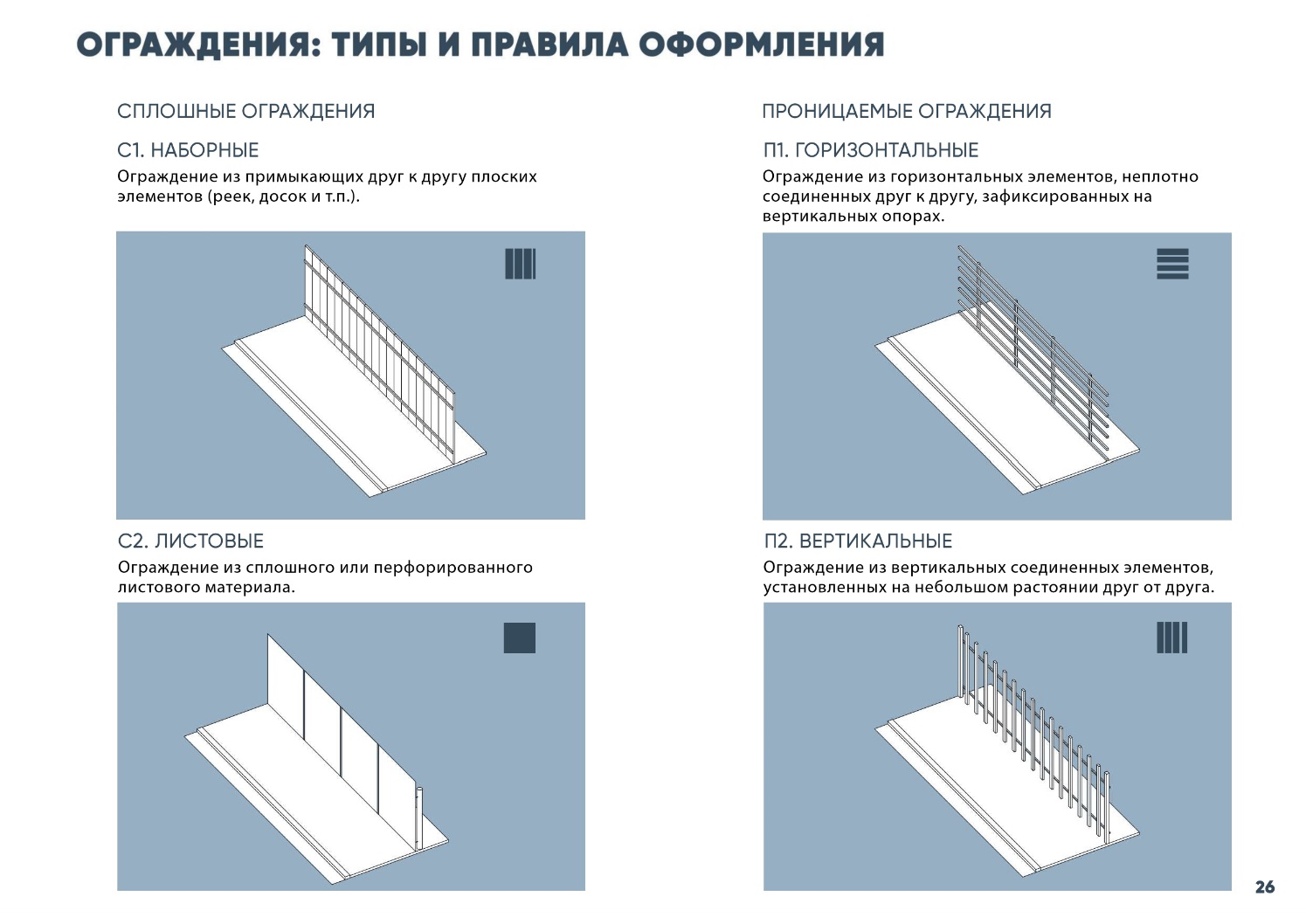 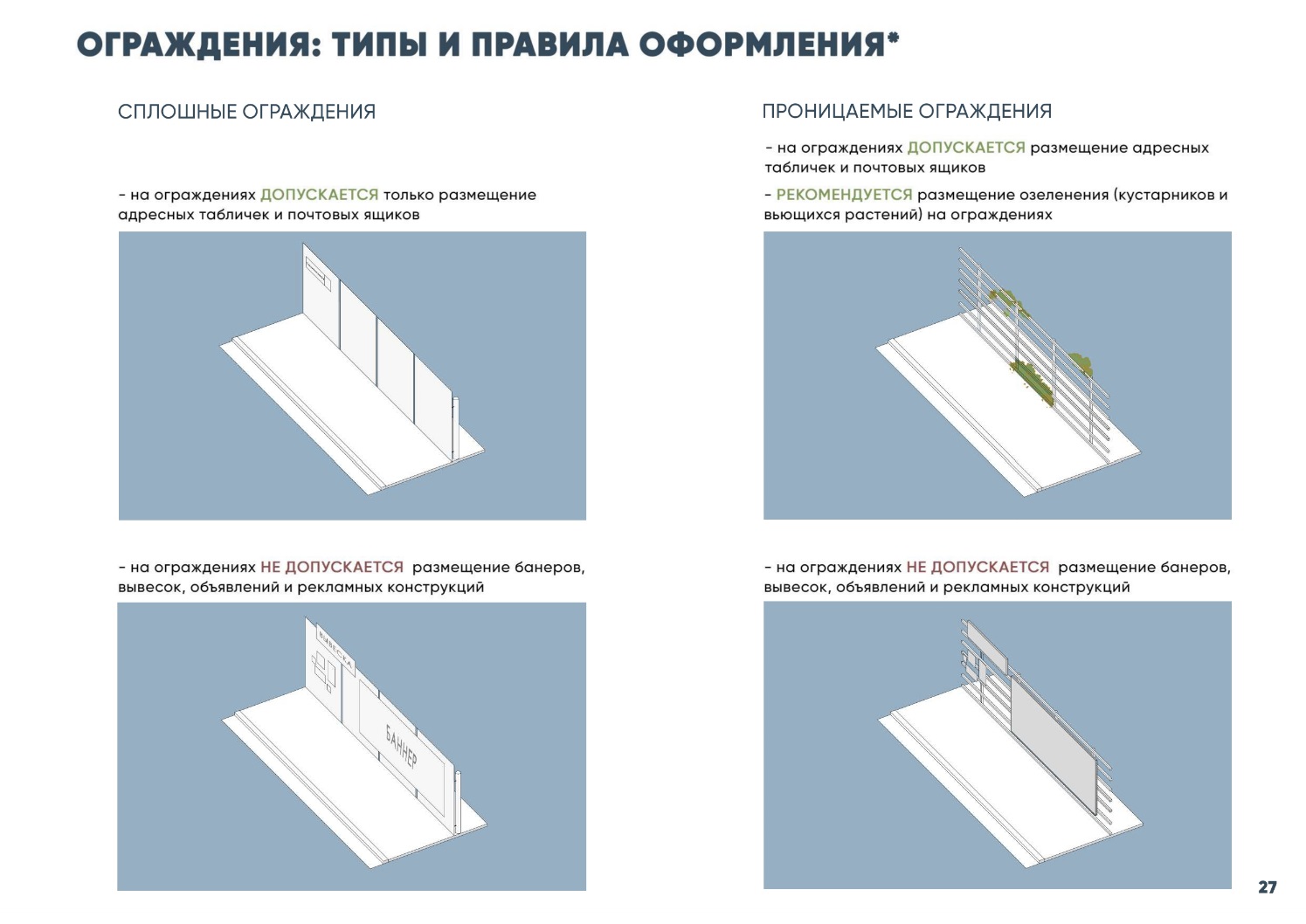 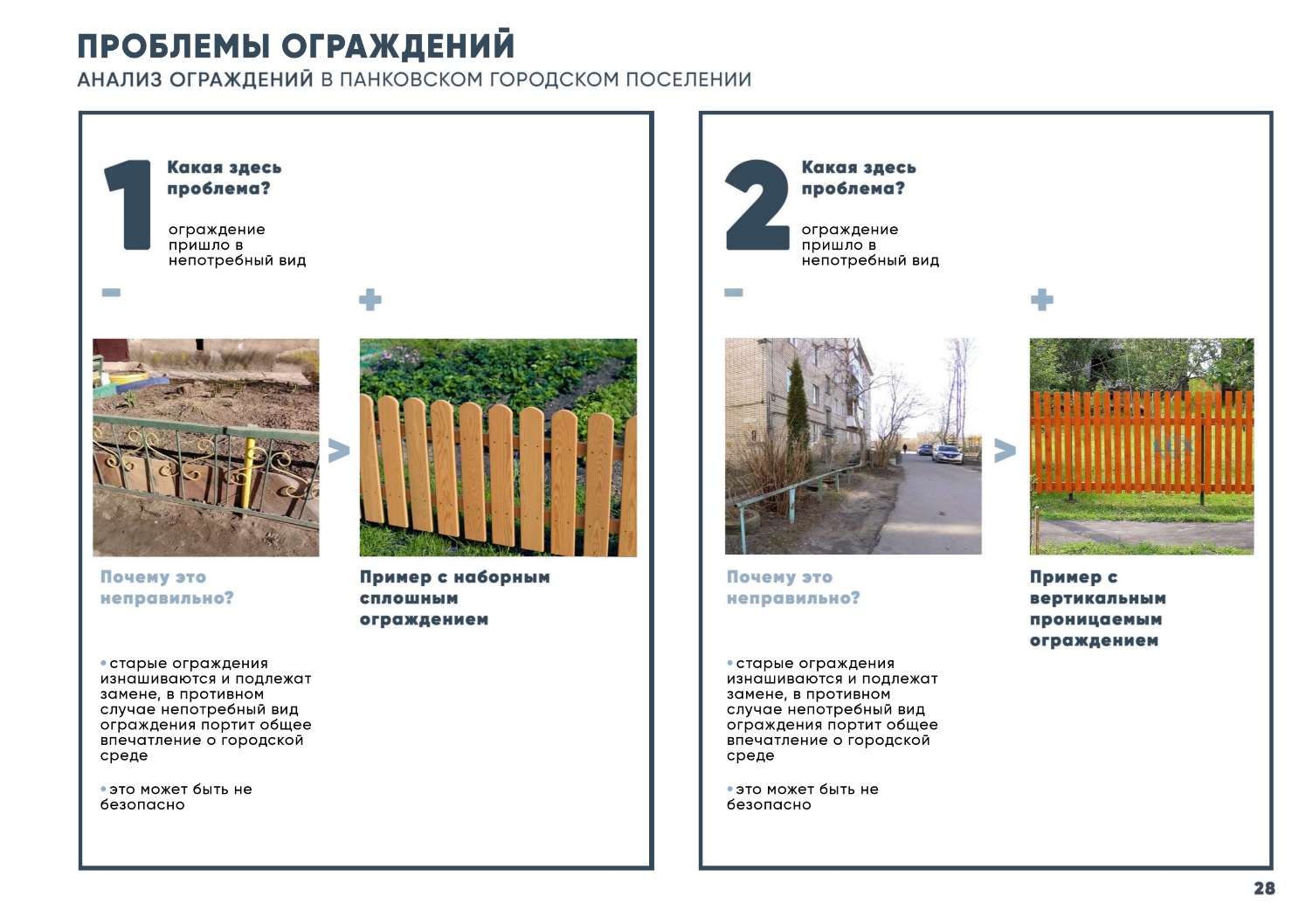 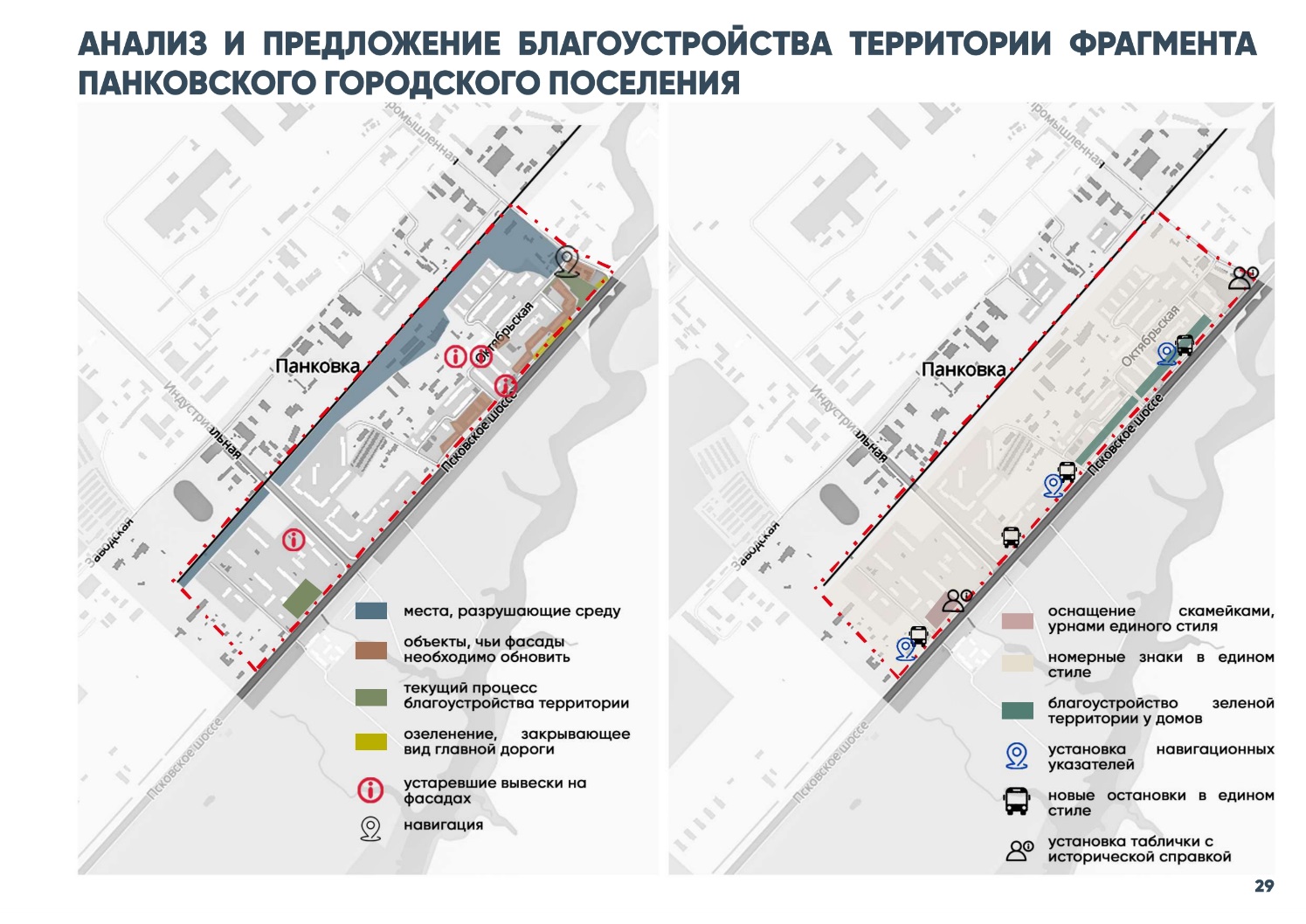 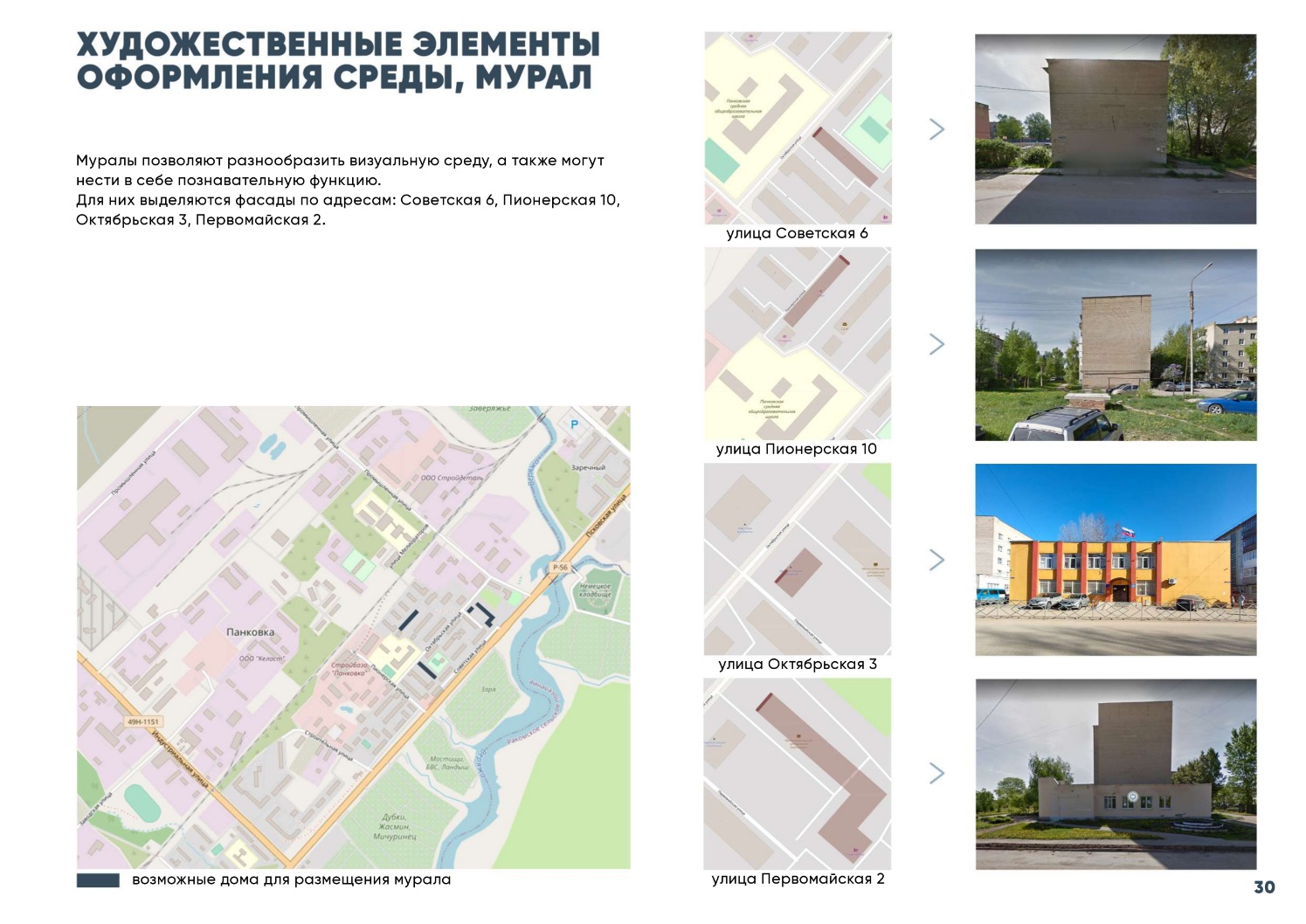 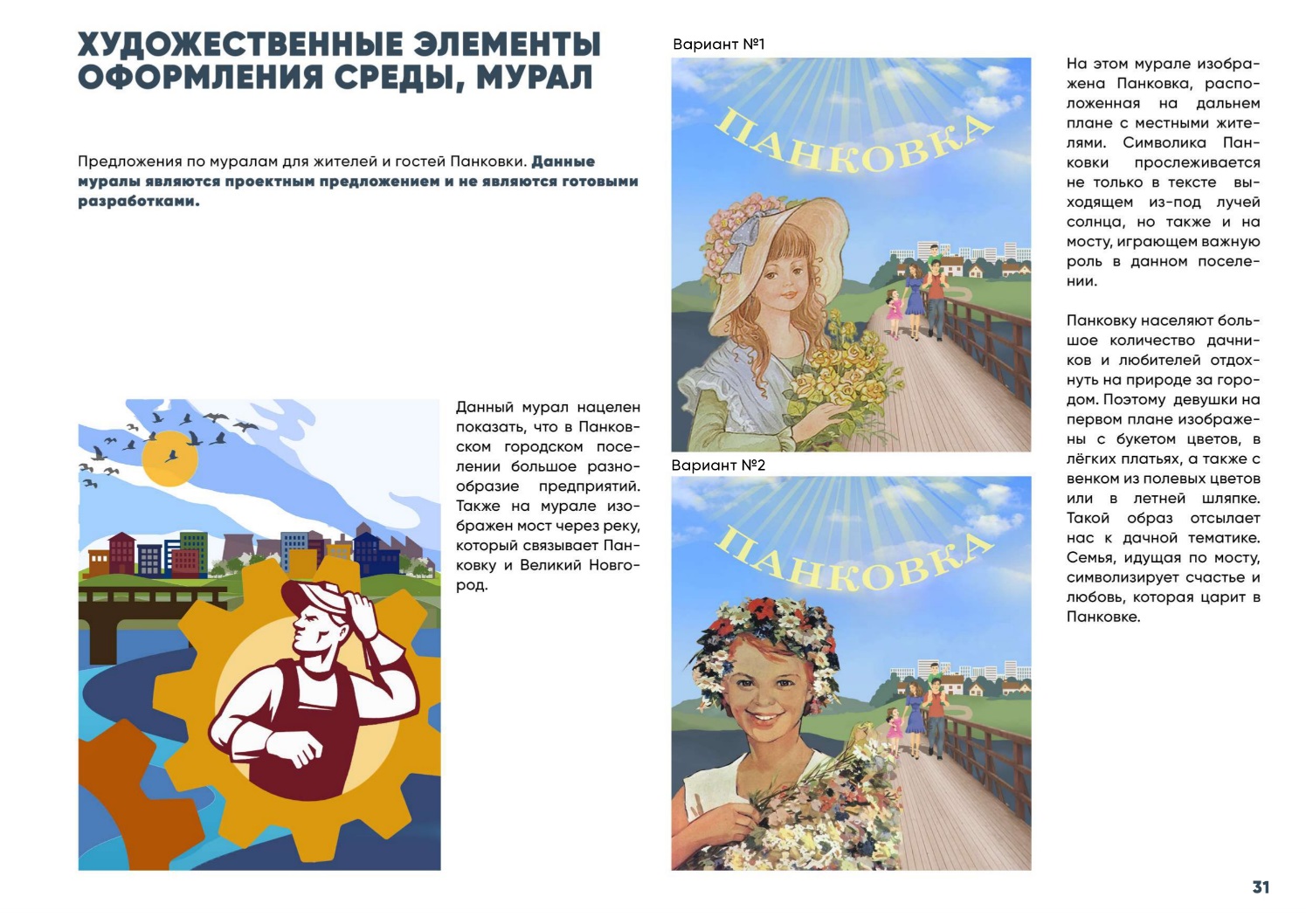 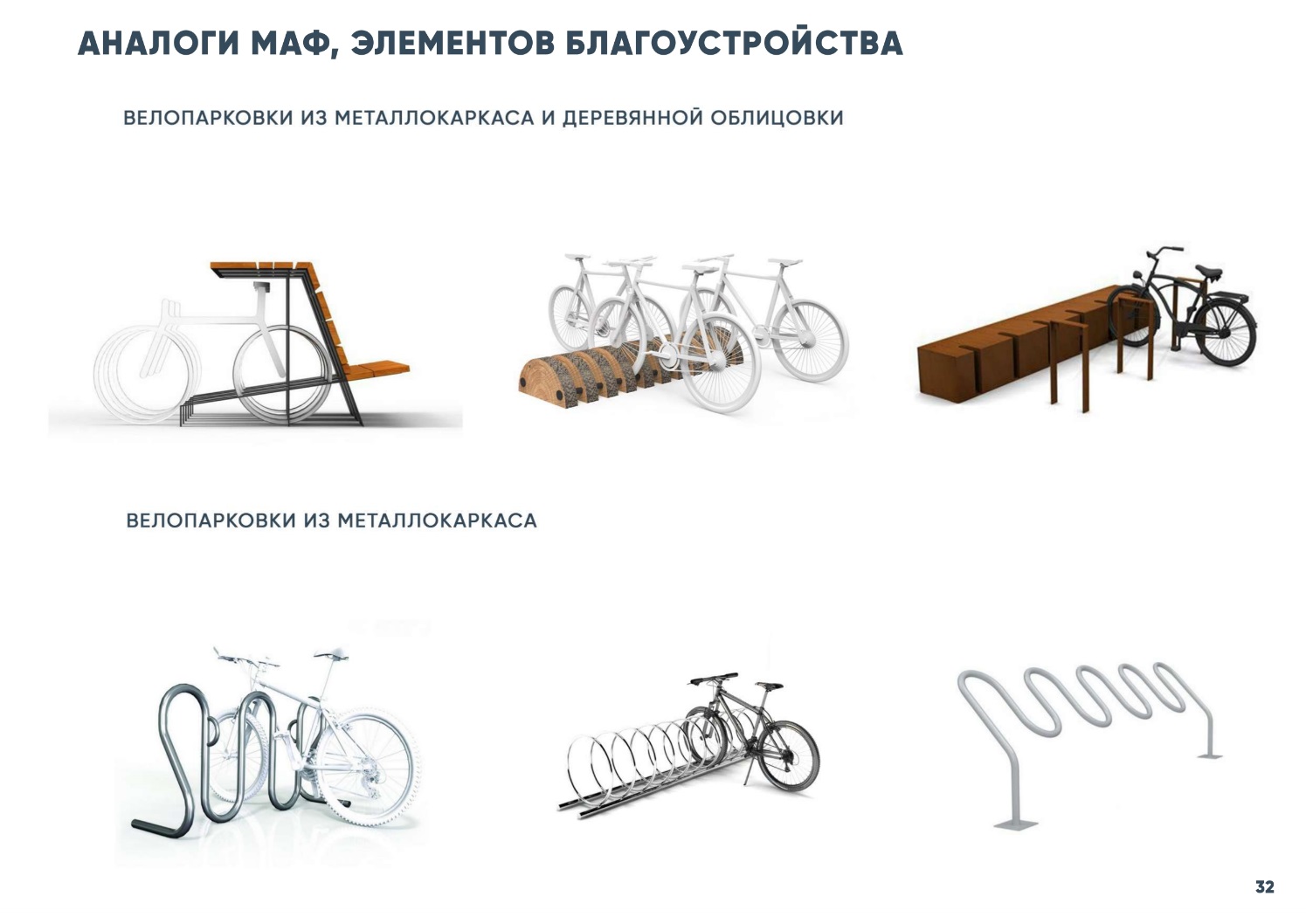 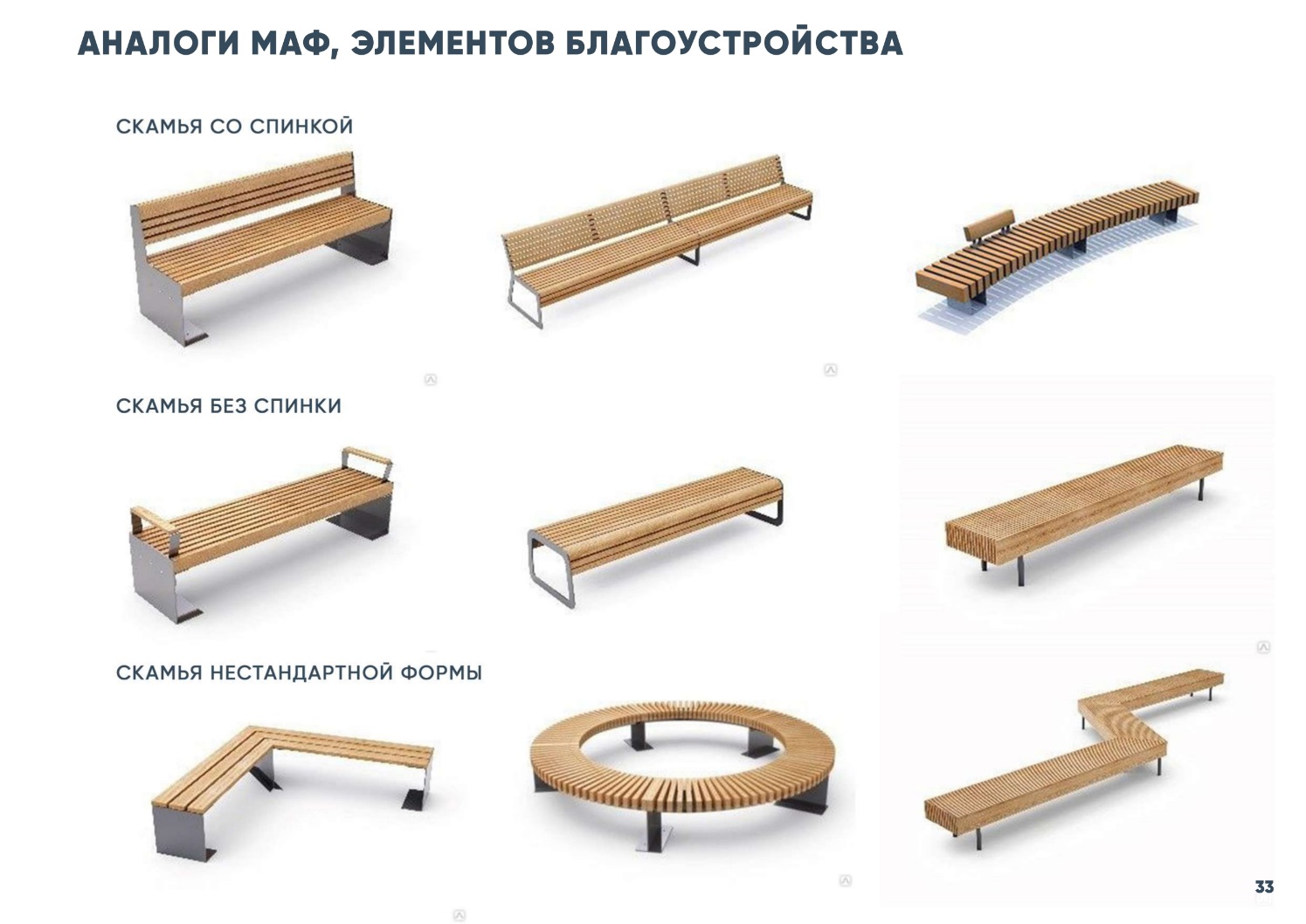 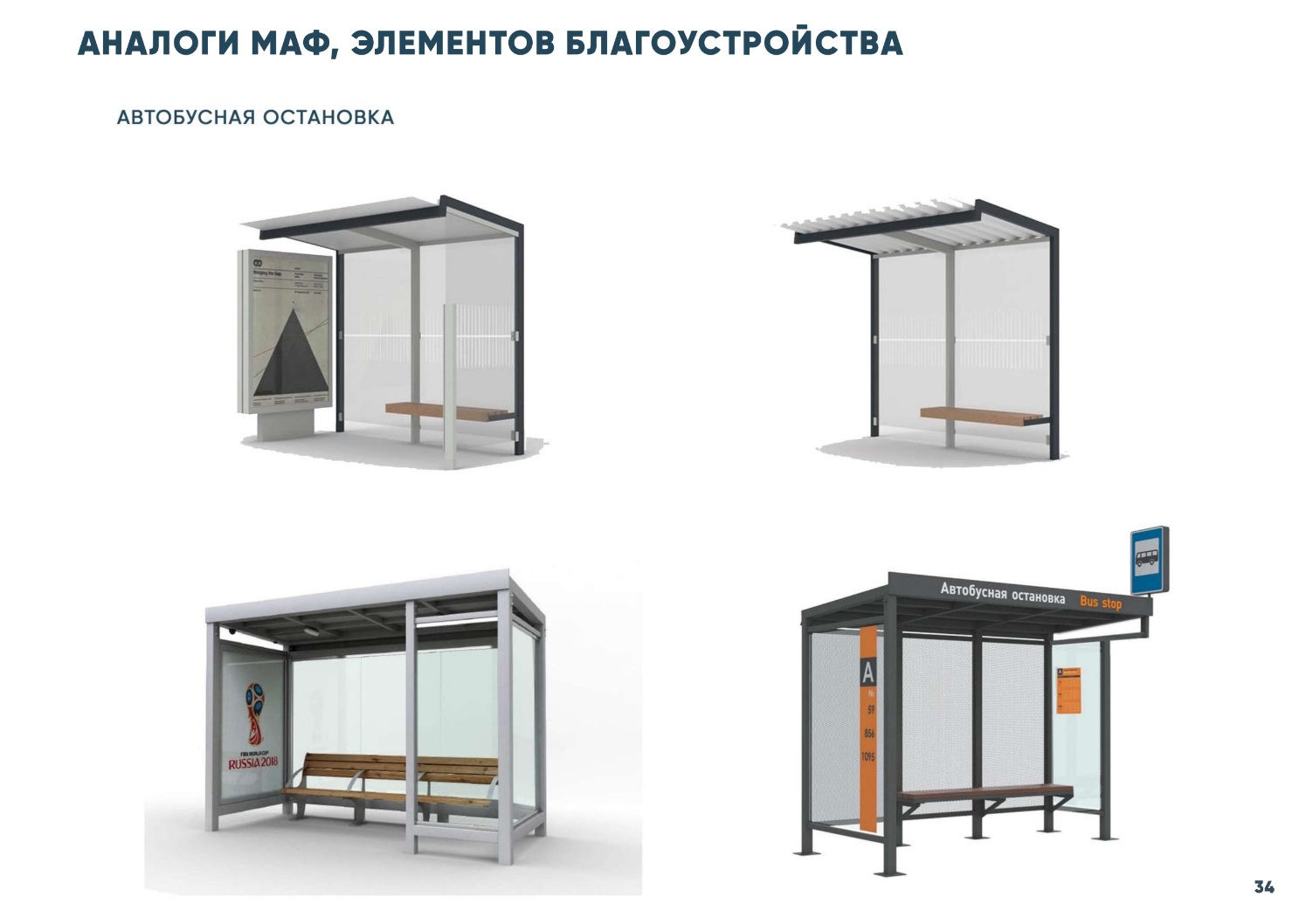 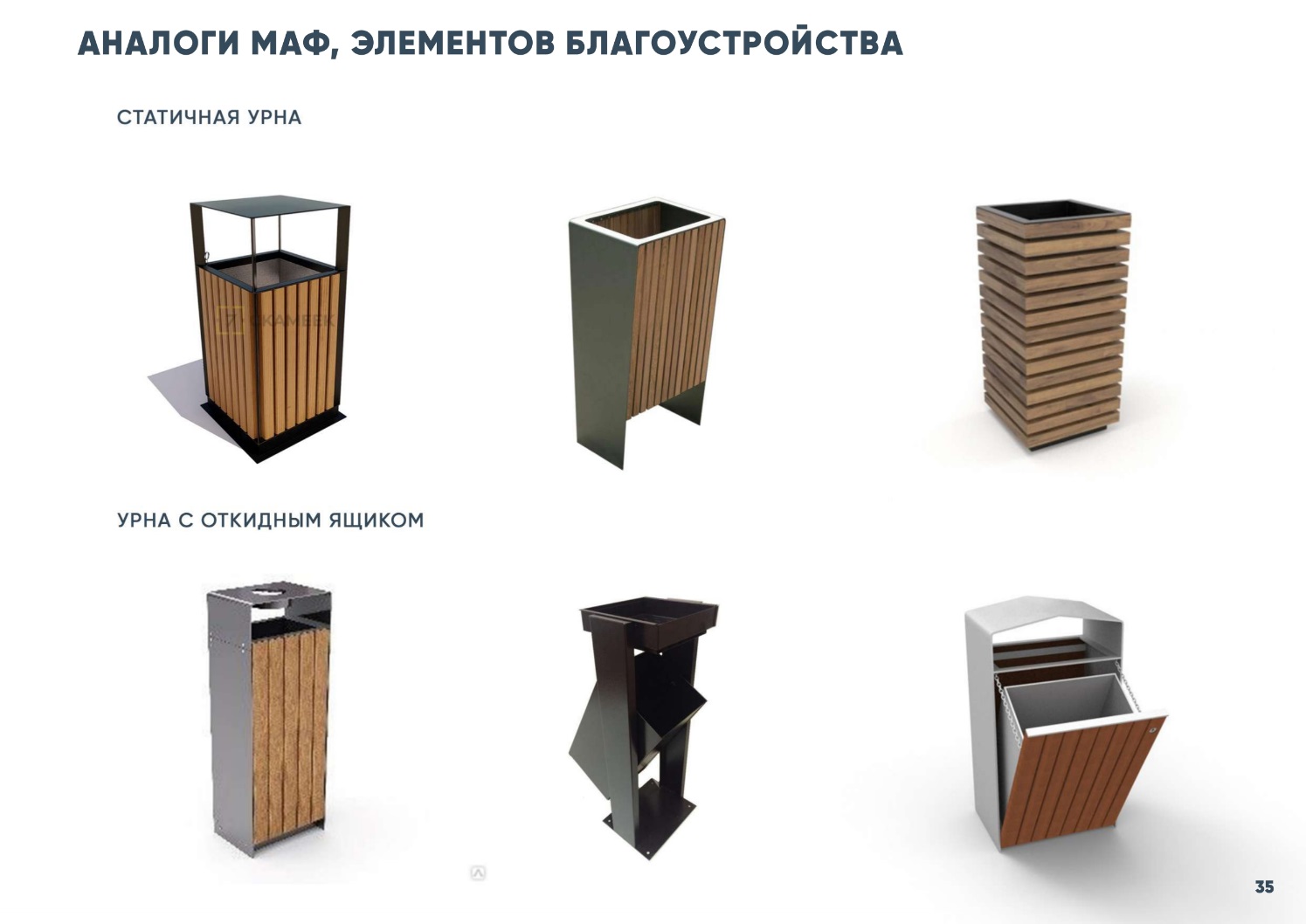 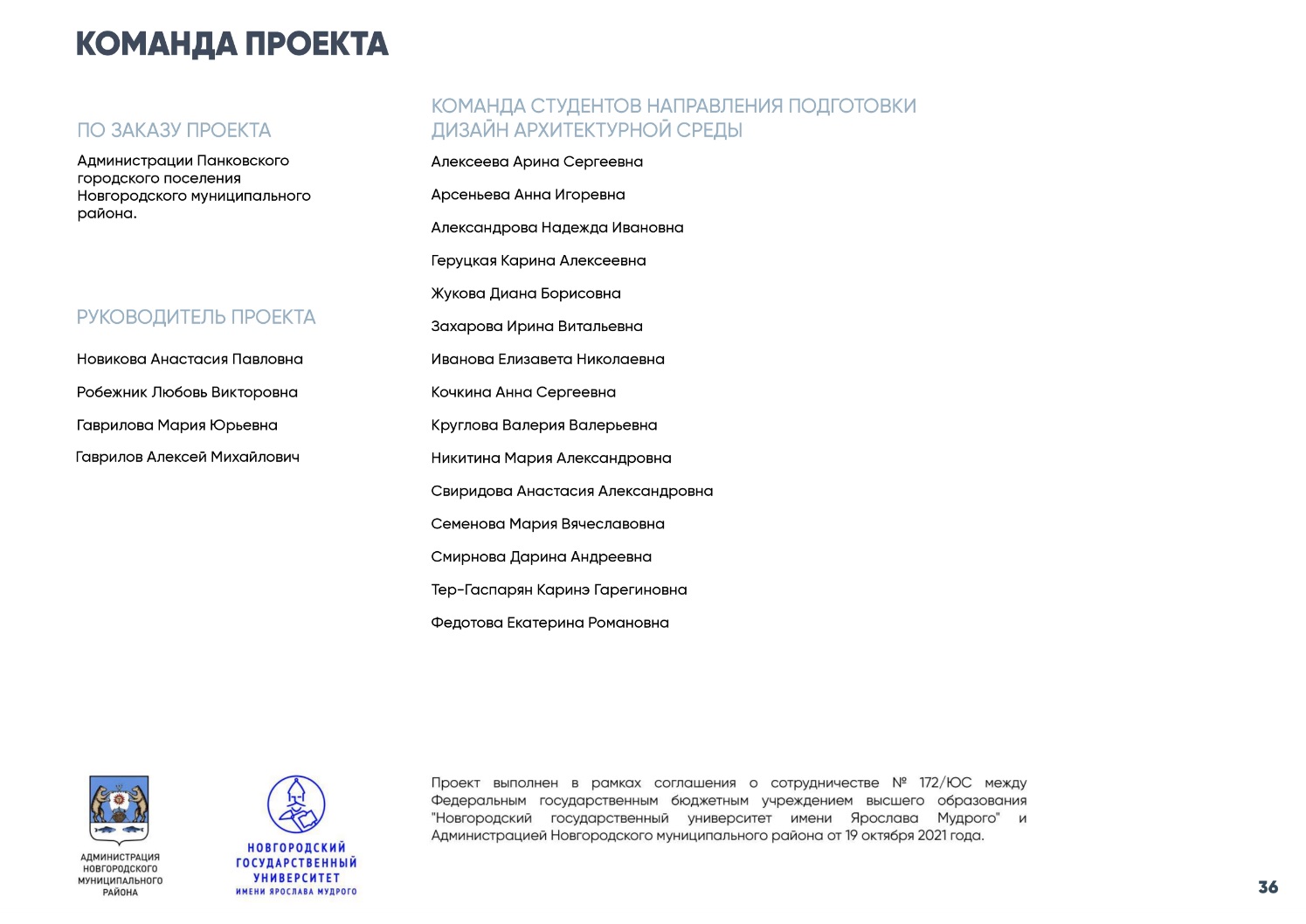 